Curriculum VitaeRICHARD L. DOTYUNIVERSITY OF PENNSYLVANIA – PERELMAN SCHOOL OF MEDICINEOffice Address:  Smell & Taste Center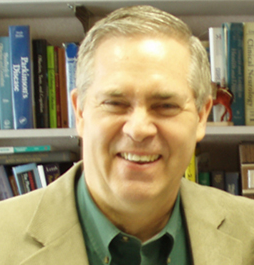 			5 Ravdin Pavilion                            	University of Pennsylvania Medical Center            	     Philadelphia, Pennsylvania 19104		     www.med.upenn.edu/stc Place of Birth:  Boulder, Colorado USAEducation:  1962-1963	Whitworth College, Spokane, Washington  1963-1964	University of Denver, Denver, Colorado  1964-1966	B.S., Colorado State University (Psychology/Biology)  1966-1968	M.A., California State University, San Jose, California, in conjunction with the	       	National Aeronautics and Space Administration (NASA), Moffett Field, California, (Experimental Psychology: Psychophysics)   1968-1971	Ph.D., Michigan State University, East Lansing, Michigan (Comparative Psychology/ Zoology)Honorary Degrees:  1991   	Master's Degree, University of Pennsylvania, Philadelphia, PA Postgraduate Training and Fellowship Appointments:1971-1973     Postdoctoral Fellow, Behavioral Endocrinology, University of California, Berkeley, California (Advisor: Dr. Frank A. Beach)1973-1974     Postdoctoral Fellow, Monell Chemical Senses Center, Philadelphia, Pennsylvania  	 Faculty Appointments:   1971-1972     Instructor, Department of Psychology, California State University, San Francisco, California Instructor, Department of Psychology, University of San Francisco, San Francisco, CaliforniaAssistant Member, Monell Chemical Senses Center, Philadelphia, Pennsylvania Associate Member and Head, Human Olfaction Section, Monell Chemical Senses                        Center, Philadelphia, Pennsylvania  1979-1980    Visiting Professor, University of Colorado at Colorado Springs, Colorado Springs, Colorado  1980-1989	Assistant Professor, Department of Otorhinolaryngology and Human Communication, School of Medicine, University of Pennsylvania   1989-1994	Associate Professor, Department of Otorhinolaryngology: Head and Neck Surgery, School of Medicine, University of Pennsylvania (Conversion to Tenure, 1991)  1994-		Professor, Department of Otorhinolaryngology: Head and Neck Surgery, School of Medicine, University of PennsylvaniaHospital and Administrative Appointments:  1980-           Director, Smell and Taste Center, University of Pennsylvania Medical CenterLicenses: DEA Registration RD0347802Patents: US Patent 6,557,394.  Smell Test Device, Issue date: 5/16/2003 US Patent 8,469,293.  Digital Odor Generator, Issue date: 3/26/2013Awards, Honors, and Membership in Honorary Societies: Psi Chi (1966); National Aeronautics and Space Administration Pre- doctoral Trainee (1967-1968); NIH Predoctoral Trainee (1969-1970); NIMH Pre-doctoral Research Fellowship (1970-1971); NIH Postdoctoral Research Fellowship (1973-1975); First Annual Psi Chi Faculty Award, University of Colorado (1979); Fellow, Philadelphia College of Physicians (1979); Who's Who in Technology Today (1986); Who's Who in the East (1990); Who's Who among Human Services Professionals (1990); Who's Who in America (1991); Who's Who in the World (1994); Who’s Who in Medicine and Healthcare (2000); Who’s Who in American Science Education (2005); Lambda Chi Alpha's Hall of Fame (1996); James A. Shannon Award, National Institutes of Health (1996); International Biographical Centre, Cambridge, England, 2000 Outstanding Scientists of the 20th Century (1999); Olfactory Research Fund: Scientific Sense of Smell Award (2000); University of Pennsylvania’s William Osler Patient-Oriented Research Award (2003); Society of Cosmetic Chemist’s Service Award (2004); Association for Chemoreception Science’s Max Mozell Award for Outstanding Achievement in the Chemical Senses (2005); Fellow, American Association for the Advancement of Science (2005); Distinguished Alumnus Award & Monfort Professor in Residence, Colorado State University (2007); Fellow, Royal College of Medicine (2008); Fellow, Association for Psychological Science (2009); Award for Best Review Article Published by Oral Diseases, 2010; Member of Honor, GEOG, Argentine Federation of Societies of Otolaryngology (2012); Honorary Visiting Professor, University of Roehampton, London (2014)Editorial Board Memberships:Chemical Senses; Chinese Journal of Otolaryngology; Conference Papers in Science: Neurology; Dana Guide to Brain Health (Section Editor); Disease and Molecular Medicine; The Open Psychology Journal (2009-2014); International Journal of Otolaryngology (2009-2012); World Journal of Otorhinolaryngology – Head and Neck Surgery; Journal of Neurodegenerative Disease. Memberships in Professional and Scientific Societies:American Association for the Advancement of ScienceAmerican Neurological AssociationAmerican Psychological AssociationAssociation for Chemoreception Sciences Association for Psychological ScienceEuropean Chemoreception Research Organization Institute of Neurological Sciences, University of PennsylvaniaPhiladelphia College of Physicians & SurgeonsThe John Morgan SocietySociety for NeuroscienceCommittees, Review Boards, and Organizational Offices since 1990: 1991	Chairman, International Symposium on Chemical Signals in Vertebrates VI, Philadelphia, PA, June            16-22, 1991 1992	Chairman, Special Review Committee, "Transport of Substances in the Olfactory System" (RFA NIH-NIDCD-92-05), National Institute on Deafness and Other Communcation Disorders, Bethesda, MD 1992	Alzheimer's Association of Greater Philadelphia (Member, Scientific Advisory Committee) 1994	International Organizing Committee, Chemical Signals in Vertebrates VII, University of 	Tubingen, Germany  1994	Advisory Board, Veterans Administration Environmental Hazards Research Center, University of Texas Health Science Center at San Antonio, Texas 1994	Member, Panel on Office of Naval Research Opportunities in Biology and Medicine, Naval 	Studies Board, National Research Council, Commission on Physical Sciences, Mathematics, 	and Applications, National Academy of Sciences, Washington, D.C.  1994	Member, Panel on Office of Orphan Products Development, Food and Drug Administration,	Rockville, Maryland 1994	Member, Working Group, National Health and Nutrition Examination Survey IV (NHANES  	IV), National Institute on Deafness and Other Communication Disorders, Bethesda, MD. 1995	Member, Working Group, Toxin-Induced Loss of Tolerance, National Institute for Environ-	mental Health Sciences Conference on Experimental Approaches to Chemical 	Sensitivity, UMDNJ-Robert Wood Johnson Medical School, Piscataway, NJ. 1996	Member, Sensory Disorders and Language Study Section, National Institutes of 	Health, Bethesda, MD. 1996	Awards Committee, Association for Chemoreception Sciences.1999	Chairman, Symposium on Advances in Brain Imaging and Electrophysiological 	Measurement of Human Olfactory Function in Health and Disease, National 	Institutes of Health, Bethesda, MD, in Sarasota, Florida, April 14, 1999.  1999	Chairman, "Committee to Evaluate Current Status of Measures of Chemical Irritation," American            Chemistry Council, Washington, D.C., 1999-20032000    Member, Initial Review Board of the Medical and Scientific Advisory Council, Alzheimer’s Disease and Related Disorders Association, Chicago, IL2000	International Advisory Committee, GustOlfs, Gothenborg, Sweden2000	Scientific Committee, Chemical Signals in Vertebrates IX, Cracow, Poland, July 25-30, 2000.2002    Member, Working Group on Epidemiology and Data Sources for Human Communication and Conditions, Diseases, and Disorders.  National Institute on Deafness and Other Communication Disorders, National Institutes of Health, Bethesda, MD. 2003   Member, Scientific Review Group, ZHD1 DSR-A 23 1, National Institute on Child Health and Human Development, National Institutes of Health, Bethesda, MD.2003   Executive Committee, Training Grant, Training in the Neurobiology of Otorhinolaryngology (J.C. Saunders, PI), NIDCD.2003   Executive Committee, Department of Otorhinolaryngology: Head and Neck Surgery,	University of Pennsylvania Medical Center, Philadelphia2003   External Examiner, McGill University, Office of Graduate and Postdoctoral Studies,	Montreal, QC, Canada2003   William Osler Patient Oriented Award Review Committee., University of Pennsylvania.2005   Program Committee, Association for Chemoreception Sciences2006   Advisor, “External Concept Clearance: A Quick Smell Test.” National Institute on Deafness and          Other Communication Disorders, National Institutes of Health, Bethesda, MD.  Oct 5, 2006.2006   Consultant, “NIH Toolbox for the Assessment of Neurological and Behavioral Function” (RC          Gershon, PI, Northwestern University)2006   Member, Center of Excellence in Environmental Toxicology, University of Pennsylvania 2006   Member, Electorate Nominating Committee, American Association for the Advancement           Science, Washington, D.C. (4-year term)2007   Member, Advisory Board, Clinical Neurosciences Track Program, University of Pennsylvania           School of Medicine.2009   Ad Hoc Member, NIH, Somatosensory and Chemosensory Study Section, October 6-7, 20092009   External Examiner, Northwestern University, Office of Faculty Affairs, Chicago, IL2009   External Examiner, Pennsylvania State University, Office of the Dean, Hershey, PA2010   Advisory Committee, National Health and Nutrition Examination Survey (NHANES), National            Institute on Deafness and Other Communication Disorders2010   External Examiner, University of Michigan, Office of the Dean, Ann Arbor, MI2010   Co-Chair, Working Group: Other Non-Motor Features of Parkinson’s Disease, Parkinson Study             Group (PSG), Dallas, TX2012-  Chair, Working Group: Other Non-Motor Features of Parkinson’s Disease, Parkinson Study 2015   Group (PSG), Dallas, TX (2012), Montreal, Canada (2013), St. Louis, MO (2014), Ft. Myers, FL (2015)2013   External Examiner, New York University, Office of Faculty Affairs, New York NY2015  Thesis Committee, Department of  Epidemiology and Biostatistics, School of Public Health,           Drexel University, Philadelphia, PAEditorial Consultant:Acta Neurologica Scandinavica; Acta Paediatrica; Acta Psychologica; Aging Research Reviews; Alzheimer’s and Dementia; American Journal of Pathology; American Journal of Rhinology; American Journal of Industrial Medicine; American Journal of Physiology; American Midland Naturalist; Animal Behaviour; Annals of Neurology; Annual Review of Psychology; Appetite; Archives of Clinical Neuropsychology; Archives of Neurology; Archives of Otolaryngology - Head and Neck Surgery; Behavior Research Methods, Instruments; Behavioral Neuroscience; Behavioral Brain Research; Biological Psychiatry; Biology of Reproduction; Bipolar Disorders; Brain; Brain Research; Cerebral Cortex; Chemical Senses; Chemosensory Perception, Cognitive & Behavioral Neurology; Developmental Psychobiology; Drug Safety; Ethology; Ethology and Sociobiology; Experimental Brain Research; Gerontology; European Journal of Oral Sciences; Experimental Gerontology; Experientia; Head & Neck; Frontiers in Neuroscience; Fundamental & Clinical Pharmacology; Hormones & Behavior; Human Brain Mapping; Infant Behavior & Development; International Journal of Clinical and Experimental Hypnosis; International Journal of Clinicl Pharmacology; Italian Journal of Neurological Sciences; Journal of Allergy & Clinical Immunology; Journal of Alzheimer’s Disease; Journal of the American Dental Association; Journal of Behavioral and Brain Science; Journal of Chemical Ecology; Journal of Comparative Neurology; Journal of Dental Research; Journal of Clninical Neuroscience; Journal of Experimental Biology; Journal of Food Science; Journal of Experimental Psychology; Journal of Gerontology; Journal of the International Neuropsychological Society; Journal of  Mammalogy; Journal of Neuroscience; Journal of the Neurological Sciences; Journal of Neurology, Neurosurgery & Psychiatry; Laryngoscope; Maturitus; Memory & Cognition; Laterality: Asymmetries of Body, Brain and Cognition; Movement Disorders; Molecular Neurobiology; Movement Disorders; Nature; Naturwissenschaften; Neurocase; Neurochemical Research; Neurodegeneration; Neurodegenerative Diseases; Neuropharmacology; Neuropsychology; Neurology; Neuroscience and Biobehavioral Reviews; Neuropsychologia; Oral Surgery, Oral Medicine, Oral Pathology, Oral Radiology & Endodontics; ORL; Parkinsonism & Related Disorders; Perception; Perceptual & Motor Skills; Perception & Psychophysics; Pharmacy World & Science; Physiology & Behavior; Progress in Neurobiology; Psychiatry Research; Psychological Bulletin; Psychological Reviews; Psychological Science; Psychology of Aging; Psychoneuroendocrinology; Schizophrenia Research; Science; Trends in Neurosciences. General Consultant (Excludes Legal Consultations): WGBH-TV, Boston (NOVA Science Series, 1976); RIA Corporation (Italian Television Science Series, 1980); KYW-TV, Philadelphia (Clinical Science Series, 1981); NASA (Skylab Project, 1976); National Research Council (Advisory Committee, 1978); Industrial Acrylic Acid Study Committee (1981); National Science Foundation (1976-present); Franklin Institute (1982); American Cyanamid (1982); San Antonio Museum Association (1982); National Institutes of Health (1980-present); City of Philadelphia (1983); Union Carbide Corporation (1983-1986); U.S. Army Office of Research (1983-1985); Edelman Public Relations, Inc. (1983); National Council on Aging (1984); Rohm & Haas Company (1984-1990); Kal Kan (1985); E.R. Carpenter Company (1985); Israel Science Foundation (1985); Medical Research Council of Canada ((1999); National Geographic Magazine (1985); Television South (TVS; 1985); American Broadcasting Corporation (ABC) (1986); Pennwalt Corporation (1986); Pepsico (1985); National Institute of Aging (1985); Philadelphia Water Company (1986-1989); Xerox Corporation (1986); Philadelphia Gas Works (1987-1990); ASTM Task Group E-18.04.025 on Odor Thresholds (1989); Emerson Electric Company (1989); Mayo Clinic (1989-1990); Philadelphia Zoo (1989-1990); WGBH-TV, Boston (NOVA Science Series, 1990); National Academy of Sciences (1989);  Federal Aviation Administration (1989-1991); National Center for Vision and Aging (1989); Phillips Petrolium Company (1990-1991); The Welcome Trust (1992); WGBH-TV, Boston (NOVA Science Series, 1991); National Institute on Aging (1994); National Institute on Deafness and Other Communication Disorders (1993-present); Medical Research Council of Canada (1994-present), Pfizer Pharmaceuticals (1994); International Flavors and Fragrances (1996); Sensonics, Inc. (1998-present); McNeil Consumer Products (1999); American Chemistry Council (2000); Mt. Sinai School of Medicine Educational Outreach Program -- Defying Gravity: Enduring Life in Space (2001); Scent Off Corporation (2003); Matrixx Initiatives (2004); Unilever (2004); National Museum of Health and Medicine (2005); Becton, Dickinson and Company (2006); Ono Pharmaceutical Co (2006); Sepracor Inc (2006); Toyota Motor Corporation (2006); Unilever (2006); ABC television (2007);.CAA Television, Korea (2007); Johnson & Johnson Consumer Products Division (2007); PBS Television (2008, 2012,); BBC (2009); Mars Inc (2010); Merck Pharmaceuticals (2011); Western Medical Assessments (2011); Intelligent Beauty (2012);  Pfizer, Inc. (2012); Acorda Therapeutics (2014) Johnson & Johnson (2015).Postdoctoral Fellows, Visiting Scientists & Special Project Students (since 1986 only):1986  Konrad Burdach, Ph.D., Department of Mass Communication, University of Munich, Federal Republic of Germany (Visiting Scientist).1986  Daniel A. Deems, Ph.D., Department of Psychology, University of California, Los  Angeles, California (Postdoctoral Fellow). 1986  Andrew Mester, M.D., Department of Otolaryngology, Semmelweis University, Budapest, Hungary (Postdoctoral Fellow).1986  Victoria Moore-Gillon, B.Sc., F.R.C.S., Department of Otolaryngology, St. Georges Hospital, London, England (Visiting Scientist).1988  Deborah Rosin, M.D., University of Pennsylvania, School of Medicine, Philadephia, PA  (Medical Student Research Program).1988  John Till, M.S., Department of Biology, State University of New York, Brockport, New York (Completed thesis requirements).  1988  Rozell Moulton, M.A., Department of Psychology, American University, Washington, D.C. (Completed thesis requirements).1988  Cheng Li, M.D., Department of Radiology, Chao-Yang Hospital, Dongdaquiao, Bejing, China (Postdoctoral Fellow).1989  Shigeru Furuta, M.D., D.Sc., Department of Otolaryngology, Faculty of Medicine, Kagoshima University, Kagoshima, Japan (Postdoctoral Fellow).1989  Cheryl A. Pfeiffer, Ph.D., Department of Psychology, Cornell University, Ithaca, New York (Postdoctoral Fellow)1989  John D. Pierce, Ph.D., Department of Psychology, University of Florida, Gainesville, Florida (Postdoctoral Fellow)1991  Jim Salata, M.D., University of Pennsylvania, School of Medicine, Philadephia, PA (Medical Student Research Program).1991  Toshi Matsuda, M.D., Department of Otorhinolarynology, Nagoya City University Medical School, Nagoya, Japan (Postdoctoral Fellow)1991  Igor Leonidovich Kratskin, M.D., Ph.D., I.M. Sechenov Institute of Evolutionary Physiology and Biochemistry, Academy of Sciences of the USSR, Leningrad, USSR (Postdoctoral Fellow)   1991  William Turner, M.D., University of Pennsylvania, School of Medicine, Philadelphia, PA        (Medical Student Research Program)1992  Hun-Jong Dhong, M.D., Seoul National University Hospital, Seoul, Korea (Postdoctoral Fellow)1992  Steven West, B.S., University of Pennsylvania, Philadelphia, PA (Medical Student Fellowship) 1992  Kevin Braat, M.D., University of Pennsylvania, Philadelphia, PA (Research Intern)                    1992  Kee Pyon, Ph.D. Candidate, Department of Bioengineering, School of Engineering, University of Pennsylvania, Philadelphia, PA (Thesis Committee)1993  Yasuyuki Kimura, M.D., Department of Otolaryngology, Kanazawa University, Kanazawa City, Japan (Postdoctoral Student)1994  Shengzi Wang, M.D., Department of Otolaryngology, Shanghai Medical University, Shanghai, China (Postdoctoral Student)1994  Maria Luisa Medina Amaya, M.D., University of Chihuahua, Chihuahua, Mexico1994  David Yen, B.S., Medical Student, University of Pennsylvania, School of Medicine, Philadelphia (Medical Student Research Program). 1995  Steve Zarada, M.D., Hahnemann University, School of Medicine, Philadelphia (Medical Student Fellowship) 1997  Thomas Hummel, M.D, Ph.D., Department of Otorhinolaryngology, University of Dresden, Dresden, Germany (Visiting Scientist)1997  Ayam Moustafa sayed El Madina, M.D., Department of Otolaryngology: Head and Neck Surgery, University of Alexandria, Cairo, Egypt (Visiting Scientist)1998  Stephen Correia, M.A., Department of Psychology, University of Rhode Island, Kingston, RI (MA Thesis)1998  Prayuth Tunsuriyawong, M.D., Department of Otorhinolaryngology, Siriraj Mahidol University, Bangkok, Tailand2000  Anupam Mishra, M.B.B.S., Visiting Scientist, Aliganj, Lucknow, India 2001  Anthony Risser, Ph.D., Department of Psychology, University of Houston, Houston, TX.2002  Suketu J. Patel, B.S., University of Pennsylvania, School of Dental Medicine, Dental Student Summer Research Program2002  Michael J. Palma, B.S., University of Pennsylvania, School of Dental Medicine, Dental               Student Summer Research Program.2003  Danielle Kuchinskas, Univeristy of Pennsylvania, School of Engineering, Honors Program2003  Jaclyn Wertheimer, B.S., University of Pennsylvania, School of Dental Medicine, Dental               Student Summer Research Program.2003  Serban Nicolaescu, B.S., University of Pennsylvania, School of Dental Medicine, Dental               Student Summer Research Program.2003  Eric Choudhury, B.S., University of Pennsylvania, School of Dental Medicine, Dental               Student Summer Research Program.2004  Ritvij Bowry, B.A., University of Notre Dame, Research Intern2004  Alexis Hope Jackman, M.D., Physician-Scientist Training Fellowship Program, University of   Pennsylvania, School of Medicine2004  Windolyn D. Panganiban, M.D., St. Luke’s Medical Center, Quezon City, Philippines, Visiting Scientist2004  Logan Schneider, B.S., University of Florida, Gainesville, FL, Summer Research Program2005  Eva Heuberger, Ph.D., Department of Pharmaceutical Chemistry, University of Vienna, Vienna, Austria, Visiting Scientist 2005  Andrew Fisher, University of Pennsylvania, School of Engineering and Applied Science,           Summer Research Program2005  Arti Kahl, BSC, BDS, Dental College & Hospital, Bihar India, Visiting Scientist2005  Brian London, University of Pennsylvania, School of Arts and Sciences, Summer Research Program2005  Behnam Nabet, University of Pennsylvania, School of Arts and Sciences, Summer Research Program2005  Kenji Saito, Medical Student, Temple University School of Medicine, Philadelphia, Summer Intern2006  Nida Habib, Medical Student, Summer Research Elective, Aga Khan University, Karachi, Pakistan 2006  Mohammad Shah, M.B.B.S., Khyber Medical College, Peshamar, Pakastan, Visiting Scholar2006  Mohammad Izhar, M.B.B.S., Khyber Medical College, Peshamar, Pakastan, Visiting Scholar2007  Leslie Cameron, Ph.D., Assistant Professor, Carthage College, Kenosha, WI, Visiting Scholar2007  Rong-San Jiang, M.D., Chairman, Otolaryngology, Taichung Veterans General Hospital, Taichung, Taiwan, Visiting Scholar2007  Mehreen Teizoon, Summer Research Elective, Aga Khan University, Karachi, Pakistan2007  Özüm Saygi, Research Intern, Department of Psychology, Ohio Wesleyan University, Delaware, OH2007  Aliya Arshad, M.B.B.S., Jawaharlal Nehru Medical College, Aligarh, UP, India, Visiting Scholar2008  Megan Bernstein, BBB Independent Project & Summer Research Program 2008  Ben Crastnopol, Germantown Academy, Summer High School Research Program2008  Jiwei He, Observership, GTMS Certificate Program, University of Pennsylvania2008  Justin Herman, University of Pennsylvania, BBB Independent Project & Summer Research Program2008  Kristen Kindzierski, University of Pennsylvania, Independent Project & Summer Research Program2008  Chen (Chris) Li, M.D., Ph.D., Visiting Scholar, Taijing Neurological Institute, Taijing, China2008  Hema Patel, Department of Biology, Dickinson College, Summer Research Program2008  Rajini Sankaran, M.D., Department of Physical Medicine & Rehabilitation, University of Saskatchawan, Saskatoon, Canada, Visiting Post-doctoral Scientist2008  Natalie Stinton, B.S., School of Dental Medicine, Summer Research Program2008  Robert Peterman, B.B., School of Dental Medicine, Summer Research Program2008  Stefanie Fazzio, Roy & Diana Vagelos Program 2010, Summer Research Program2008  Trisha Russo, La Salle University, Philadelphia, Summer Research Program2008  Jon Treem, B.S., University of Pennsylvania Post-Bac Program, Summer Research Program2008  Omer Hyat Khan, Research Elective, Aga Khan University, Karachi, Pakistan2009  Muhammad Ali Atif, M.B.B.S., Khyber Medical College, Peshamar, Pakastan, Visiting Scholar2009  Naureen Barkat, M.B.B.S., Khyber Medical College, Peshamar, Pakastan, Visiting Scholar2009  Nevin Pia Angela Gunduz, University of Pennsylvania, Independent Project 2009  Nii Mensah, University of Pennsylvania, Independent Project & Summer Research Program2009  Tom O’Hara, Germantown Academy, Summer High School Research Program2009  Bryan Hozack, B.A., University of Pennsylvania Post-Bac Program, Summer Research Program2009  Ajay Koti, University of Pennsylvania, Independent Project2009  Jeff Landy, University of Pennsylvania, Independent Project & Summer Research Program2009  Usama Mahmud, University of Pennsylvania School of Engineering, Research Elective2009  Will Marra, B.S., University of Notre Dame, Summer Research Program2009  Taiha Munir, M.B.B.S., Research Elective, Aga Khan University, Karachi, Pakistan2009  Archana Nadig, B.S., Harvard University, School of Dental Medicine, Summer Research Elective2009  Kannar Shah, BSC, BDS, Dental College & Hospital, Bihar India, Visiting Scientist2009  Christina Shin, University of Pennsylvania, Independent Project & Summer Research Program2009  Hussam Tallab, M.B.B.S., Khyber Medical College, Peshamar, Pakastan, Visiting Scholar 2009  Joseph Yang, B.S., School of Dental Medicine, Summer Research Program2009  Salomón Waizel, M.D., Hospital ABC, Campus Santa Fe, Mexico City, Visiting Scholar 2009  Annie Weitberg, University of Pennsylvania, Independent Project & Summer Research Program2010  Ahya Awais, Medical Student, Khyber Medical College, Peshamar, Pakastan, Visiting Scholar2010  Emily Garfinkel, Independent Project and Summer Research Program2010  Safee Ahmed, Medical Student, Khyber Medical College, Peshamar, Pakastan, Visiting Scholar2010  Nevin Pia Angela Gunduz, University of Pennsylvania, Independent Project 2010  Julie Heidt, B.S., School of Dental Medicine, Summer Research Program2010  Kathern Ma, B.S., School of Dental Medicine, Summer Research Program2010  Marimar Medina, M.D., Ramon y Cajal University Hospital, Madrid, Spain, Research Rotation.2010  Megan Metsger, University of Pennsylvania, Summer Research Program2010  Tom O’Hara, University of Richmond, Summer Research Program2010  Jing Ju Park, University of Pennsylvania, Summer Research Program2010  Naum Pitovski, Furman University, Summer Research Program2010  Nang San Hti Lar Seng, Whitman College, Summer Research Program2010  Disha Shah, Arcadia University, Summer Research Program2010  Hema Patel, Department of Biology, Dickinson College, Summer Research Program2010  Johathan Silas, Ph.D., University of Roehampton, London, United Kingdom, Post-doctoral Fellow2010  Hakan Tekeli, M.D., Kasimpasa Military Hospital, Istanbul, Turkey, Visiting Scholar2010  Elizabeth Tracey, University of Pennsylvania, Independent Project 2010  Ling Zhou, B.S., Tufts University School of Medicine, Research Rotation2011  Layal Antoury, University of Pennsylvania, Department of Biology, Senior Thesis2011  Cristen Cusumano, University of Pennsylvania, Biological Basis of Behavior, Senior Thesis2011  Alana Ferrari, University of Pennsylvania, Biological Basis of Behavior, Senior Thesis2011  Aaron Joseph Green, University of Pennsylvania, Independent Project2011  Samuel Lewis, University of Pennsylvania, Summer Research Program 2011  Nicole Longosz, B.S., School of Dental Medicine, Summer Research Program2011  Stefan Pitovski, College of Charleston, Summer Research Program2011  Trevan Samp, B.S., School of Dental Medicine, Summer Research Program2011  Farah Siddgui, B.A., University of Pennsylvania School of Nursing, Master’s Thesis2011  Daniela Turcinov, B.S., School of Dental Medicine, Summer Research Program2012  Kellie Cathey, University of Pennsylvania, Biological Basis of Behavior, Independent Project2012  Christopher Duncan-Lewis, Independent Project and Summer Research Program2012  Tarik Elmohd, B.S., School of Dental Medicine, Summer Research Program 2012  Melissa Fang, University of Pennsylvania, Summer Research Program2012  Brian Fulton, University of Pennsylvania, Biological Basis of Behavior, Senior Thesis2012  Shifa Gandhi, University of Pennsylvania, Student Research Program2012  Hugh Hamilton, University of Pennsylvania, Summer Research Program 2012  Mariam Mahbob, University of Pennsylvania, Summer Research Program2012  Helen Mo, University of Pennsylvania, Summer Research Program2012  Victoria Ng, University of Pennsylvania, Student Research Program2012  Fadi Raffoui, B.S., School of Dental Medicine, Summer Research Program2012  Krystyna Simon, University of Pennsylvania, Summer Research Program2012  Allen Sirolly, University of Pennsylvania, Student Research Program2012  Rosanna Sobota, University of Pennsylvania, Summer Research Program2012  Andy Tekriwal, University of Pennsylvania, Summer Research Program2012  Britney Vazquez, University of Pennsylvania, Summer Research Program2012  Danylko Villano, University of Pennsylvania, Independent Project, Summer Research Program2012  Margaret Wang, University of Pennsylvania, Summer Research Program2012  Maja Warrum, University of Pennsylvania, Summer Research Program2012  Zachariah Adam Henn, Earlham College, Research Internship2012  Ani Al Safadi, Earlham College, Research Internship2013  Austin Haley Berman, Pennsylvania Leadership Charter School, Research Project2013  Michael Nsoesie, Earlham College, Research Internship2013  Evan Beales, Hope College, Research Internship2013  Paige Ayotte, Alma College, Research Internship2013  Inna Chung, University of Pennsylvania, Senior Thesis2013  Laura Fabius, University of St. Andrews, Scotland, Research Internship2014  Nichole Byer, B.S., School of Dental Medicine, Summer Research Program2014  Andrea Giovanna Pineda, University of Pennsylvania, Student Research Program2014  Joseph R. Prado, University of Pennsylvania, Student Research Program2014  James Sharer, Pennsylvania State University, Summer Research Program2014  Merle D’Souza, B.A., Drexel University Practicum Research Program2014  Elaine Yingcheng Xu, B.S., Medical School Summer Research Program2015  Soohyun Cho, University of Pennsylvania, Student Research Program2015  Oliva J. Fox, University of Pennsylvania, Student Research Program2015  Ye Huang, University of Pennsylvania, Student Research Program2015  Taehoon Kim, University of Pennsylvania, Student Research Program2015  Sushant Koirala, University of Pennsylvania, Student Research Program2015  Elena M. Schiavone, University of Pennsylvania, Student Research Program2015  Briana J. Williams, University of Pennsylvania, Student Research Program2015  Tatiana Prosini Da Fonte, Brazil Scientific Mobility Summer Program 2015  Michael R. MacGillivray, University of Pennsylvania, Medical Student Research Program2015  Michael Gross, School of Dental Medicine, Summer Research Program2015  Hyun Jung Lee, University of Pennsylvania, Student Research ProgramCurrent Grants:R01 MH 059852  Turetsky, Hahn (PIs) 					         4/1/11 - 1/31/16
NIH/NIMH
Olfactory Evoked Potentials and Developmental Neuropathology in Schizophrenia
This project examines the neurophysiological and molecular mechanisms of olfactory dysfunction in schizophrenia through an integrated assessment of in vivo electrophysiological responses to olfactory stimuli and in vitro analysis of olfactory biopsy tissue.  Physiological assessments are conducted in schizophrenia patients and in adolescents who are at risk for the illness, either through their genetic makeup or through the presence of prodromal symptom.
Role: Investigator - 5% effort 1 K01 MH090548-01A1 Cortese (PI)    					  12/06/10 – 11/30/15NIMHTrauma-Related Olfactory Cues in Posttraumatic Stress DisorderThe major goal of this career development project is for the PI to acquire the knowledge and skills necessary to develop a high quality, independent research program in the areas of olfaction and posttraumatic stress disorder (PTSD). The research project will assess fMRI-measured neural activation in the central olfactory and fear pathways after exposure to trauma-related and control odors in combat veterans with and without PTSD.Role: MentorPrevious Grants:“Sensory Dysfunction in Early Parkinson’s Disease.” USAMRAA W81XWH-09-1-0467, 2009-2014, Richard L. Doty, Principal Investigator (Direct Costs: $2,679,408 – 50% effort)“Olfactory Function in Schizophrenia: A Lifespan Analysis.” National Institute of Mental Health, 2008-2013, Paul Moberg, Principal Investigator, RO1 MH 63381, 5% effort.“Longitudinal Assessment of Olfactory Dysfunction in Early Parkinson’s Disease.” Michael J. Fox Foundation, 2005-2008, Richard L. Doty, Co-Principal Investigator (Direct Costs: $290,000; 5% effort)“Olfactory ERPs and Frontal Limbic Pathology in Schizophrenia,” National Institute of Mental Health, 1999-2009,  Bruce Turetsky, Principal Investigator, RO1 MH 59852, 5% effort.“Influences of Eszopiclone on Taste Function,” Sepracor, Inc., 2006 – 2008, Richard L. Doty, Principal Investigator (Direct Costs: $199,440; 10% effort) “Influences of Nasally Instilled Heavy Metals on Olfactory and Limbic System Pathology,” CEET Pilot Program, 2007 – 2008, Richard L. Doty, Project Principal Investigator, 1 P30 ES013508 (Direct Costs: $15,000; 5% effort)"Postmenopausal Estrogen Influences on Olfaction," National Institute on Aging, 2000-2006, Richard L. Doty, Principal Investigator, RO1 AG17496 (Direct Costs: $1,250,000; 27% effort). "Olfaction in Epilepsy," National Institute on Deafness and Other Communication Disorders, 2000-2005, Richard L. Doty, Principal Investigator, RO1 DC04278 (Direct Costs: $1,216,570; 50% effort).  "Olfaction in Multiple Sclerosis", National Institute on Deafness and Other Communication Disorders, 1997-2003, Richard L. Doty, Principal Investigator, RO1 DC 02974 (Direct Costs: $841,188; 10% effort)."University of Pennsylvania Clinical Smell and Taste Research Center", National Institute on Deafness and Other Communication Disorders, Richard L. Doty, Principal Investigator, PO 1 DC00161, 1980-1993 (Direct Costs 1980-1983: $898,660; 1983-1988: $1,588,078; 1988-1993: $3,064,213; 1993-2000: $3,338,652)."Symposium on Advances in Brain Imaging and Electrophysiological Measurement of Human Olfactory Function in Health and Disease," National Institutes of Health, Chairperson, 263-MD-817182, 1999: $10,000.  "James A. Shannon's Director's Award," National Institute on Deafness and Other Communication Disorders, 1996-1998, Awardee, R55 DC 02974 (Direct Costs: $80,000). "Histopathology of the Olfactory System in Neurodegenerative Disorders" University of Pennsylvania Research Foundation, Principal Investigator (Direct Costs 1993-1994: $7,000). "Early Diagnosis of Alzheimer's Disease and Parkinsonism," National Institute on Aging, R.L. Doty, Principal Investigator, RO1 AG O8148, 1989-1992 (Direct Costs: $599,363)."Multimodal Sensory Function in Neurodegenerative Disorders", National Institute on Aging, Pilot Study Principal Investigator, Alzheimer's Disease Center, J. Trojanowski, Principal Investigator, 1992 (Direct Costs: $15,000)."Functional Studies of Olfaction in Alzheimer's Disease," Pilot Study Funding, National Institutes of Health and the Center for the Study of Aging, R.L. Doty, Principal Investigator, 1988-1989 (Direct Costs: $4,500)."The Nasal Cycle and its Relationship to REM/NREM, Body Movement, and Hemispheric Cerebral Activity During Sleep."  Eleanor Dana Clinical Research Center for Sleep Disorders, R.L. Doty, Principal Investigator, 1988-1989 (Direct Costs: $3,800)."Investigation of Mechanisms Underlying Odor Recognition", U.S. Army Office of Research, R.L. Doty, Principal Investigator, DAAG29-81-K-0128, 1981-1983 (Direct Costs: $188,320)."A Psychophysical and Psychophysiological Analysis of Olfactory and Trigeminal Nasal Chemosensitivity in Normal, Chemically-Sensitive, and Anosmic Humans", Hoffman Fund, R.L. Doty, Principal Investigator, 1980-1983 (Direct Costs: $83,000). "Examination of animal olfactory discrimination of explosive vapors and vapor taggants using operant conditioning", The Aerospace Corporation, R.L. Doty, Co-Principal Investigator with David A. Marshall, 1979-1980 (Direct Costs: $78,000)."Dental and Organoleptic Evaluation of an Oral Rinse Product", School of Dental Medicine, University of Pennsylvania, R.L. Doty, Co-Principal Investigator with Irwin Ship and Samuel Yankell, 1979-1980 (Direct Costs: $17,000)."Hormonal Influences upon Human Nasal Chemoreception", NIH, R.L. Doty, Principal Investigator, RO1 NS 12239, 1975-1978 (Direct Costs: $149,494).“Odor Preferences in Peromyscus,” Predoctoral Research Fellowship, NIH, R.L. Doty, Awardee, 1972-1973, l-FO1-MH-4908l USPHS Traineeship, Department of Zoology, Michigan State University, J.A. King (PI), R.L. Doty, Awardee, NIH, 5-T01-MH-10611, 1971-1972 Academic Committees at the University of Pennsylvania:Advisory Board, Clinical Research Center, School of Dental Medicine (1981-1987)Executive Committee, Training Grant, Training in the Neurobiology of Otorhinolaryngology (2005-2008)Executive Committee, Department of Otorhinolaryngology: Head and Neck Surgery (2003-present) Library Committee (1985-1987)Faculty Advisory Committee, Center for the Study of Aging (1988-1993)Program Committee, David Mahoney Institute for Neurological Sciences (1987-1989)International Programs Committee (1989-1990)Teaching Evaluation Committee, University of Pennsylvania, Philadelephia (1998)William Osler Patient-Oriented Research Awards Committee (2004-present)Teaching and Clinical Responsibilities at the University of Pennsylvania:Taste and Smell Diagnostic and Treatment Clinic, 1 week per monthCourse: ID 200, Clinical Specialties, 1 lecture per month.Lecturer, Basic Science Series, Dept Otorhinolaryngology: Head & Neck Surgery, 1 lecture per yearLecturer, Oral Medicine 760, School of Dental Medicine, 1 lecture per yearInstructor, Freshman Sensation and Perception Seminar, BIBB 020.301, Do We Really Have Two Brains?      Lateralization of Sensation and Emotion. 3 1/2 class hours per week, Fall semester Bibliography:Research Publications, Peer Reviewed:Doty, R.L.: The effect of duration of stimulus presentation upon the angular acceleration threshold. Journal of Experimental Psychology 80:317-321, 1969.Doty, R.L.: The effect of visual movement upon the duration of tonic immobility in Bobwhite Quail.  Psychonomic Science 16:48-49, 1969.Donk, L.G., Vingoe, R.J., Hall, R.A., Doty, R.L.: The comparison of three suggestion techniques for increasing reading efficiency utilizing a counterbalanced research paradigm.  International Journal of Clinical and Experimental Hypnosis 18:126-133, 1970.Doty, R.L.: The effects of instructions on the middle category of a method of limits investigation of the "straight-up-and-down" position.  Journal of Psychology 76:9-17, 1970.Doty, R.L., Carter, C.S., Clemens, L.G.: Olfactory control of sexual behavior in male and early-androgenized female hamsters.  Hormones and Behavior 2:325-333, 1971.Doty, R.L.: Odor preferences for female Peromyscus maniculatus bairdii for male mouse odors of P. m. bairdii and P. leucopus noveboracensis as a function of estrous state.  Journal of Comparative and Physiological Psychology 81:191-197, 1972.Doty, R.L., Kart, R.:  A comparative and developmental analysis of the midventral sebaceous glands in 18 taxa of Peromyscus, with an examination of gonadal steroid influences in P. maniculatus bairdii. Journal of Mammalogy 53:83-99, 1972.Doty, R.L.: Reactions of deermice (Peromyscus maniculatus) and white-footed mice (Peromyscus leucopus) to homospecific and heterospecific urine odors.  Journal of Comparative and Physiological Psychology 84: 296-303, 1973.Lydell, K., Doty, R.L.: Male rat odor preferences for female urine as a function of sexual experience, urine age, and urine source. Hormones and Behavior 3:202-212, 1973.Doty, R.L., Anisko, J.J.: Procaine hydrochloride olfactory block eliminates mating behavior in the male golden hamster. Physiology & Behavior 10:395-397, 1973.Doty, R.L., Dunbar, I.A.: Attraction of Beagles to conspecific urine, vaginal, and anal sac secretion odors.  Physiology & Behavior 35: 729-731, 1974.Doty, R.L., Dunbar, I.A.: Color, odor, consistency and secretory rate of anal sac secretions from male, female and early-androgenized female Beagles.  American Journal of Veterinary Research 12:825-833, 1974.Doty, R.L.: An examination of relationships between the pleasantness, intensity and concentration of 10 odorous stimuli.  Perception & Psychophysics 17:492-496, 1975.Doty, R.L.: Intranasal trigeminal detection of chemical vapors by humans. Physiology & Behavior 14:492-496, 1975.Doty, R.L., Silverthorne, C.: Menstrual cycle: Influences upon volunteering behavior.  Nature 254:139-140, 1975.Doty, R.L., Ford, M., Preti, G., Huggins, G.: Human vaginal odors change in pleasantness and intensity during the menstrual cycle.  Science 190:1316-1318, 1975. Doty, R.L., Jafek, B., Orndorff, M., Lowry, L.D.: Factors influencing intranasal trigeminal detection of chemical vapors by humans.  Transactions of the American Academy of Ophthalmology and Otolaryngology 82:261-262, 1976.Simenhoff, M.L., Burke, J.F., Saukkonen, J.J., Ordinario, A.T., Doty, R.L.: Biochemical profile of uremic breath.  New England Journal of Medicine 297:132-135, 1977.Doty, R.L., Brugger, W.E., Jurs, P.C., Orndorff, M.A., Snyder, P.J., Lowry, L.D.: Intranasal trigeminal stimulation from odorous volatiles: Psychometric responses from anosmic and normal humans.  Physiology & Behavior 20:175-185, 1978.Doty, R.L., Kligman, A., Leyden, J., Orndorff, M.M.: Communication of gender from human axillary odors: Relationship to perceived intensity and hedonicity.  Behavioral Biology 23:373-380, 1978.Doty, R.L.: A procedure for combining menstrual cycle data.  Journal of Clinical Endocrinology and Metabolism 48:912-918, 1979.Doty, R.L., Snyder, P., Huggins, G., Lowry, L.D.: Endocrine, cardiovascular, and psychological correlates of olfactory sensitivity changes during the human menstrual cycle.  Journal of Comparative and Physiological Psychology 95:45-60, 1981.Kunka, M., Doty, R.L., Settle, R.G.: An examination of intertrial interval and gender influences on sucrose detection thresholds established by a modified staircase procedure.  Perception 10:35-38, 1981.Marshall, D.A., Doty, R.L., Lucero, D.P., Slotnick, B.M.: Odor detection thresholds in the rat for the vapors of three related perfluorocarbons and ethylene glycol dinitrate.  Chemical Senses 6:421-433, 1981.Doty, R.L., Ram, C.A., Green, P., Yankell, S.: Communication of gender from breath odors: Relationship to perceived intensity and pleasantness. Hormones and Behavior 16:13-22, 1982.Ghorbanian, S.N., Paradise, J.L., Doty, R.L.: Odor perception in children in relation to nasal obstruction.  Pediatrics 72:510-516, 1983.Carmichael, K.A., Jennings, A.S., Doty, R.L.:  Reversible anosmia after pituitary irradiation. Annals of Internal Medicine 100: 532-533, 1984. Doty, R.L., Shaman, P., Dann, M.: Development of the University of Pennsylvania Smell Identification Test: a standardized microencapsulated test of olfactory function.  Physiology & Behavior (Monograph) 32: 619-623.Doty, R.L., Shaman, P., Applebaum, S.L., Giberson, R., Siksorski, L. and Rosenberg, L.  Smell identification ability: changes with age.  Science 226: 1441-1443, 1984.Doty, R.L., Shaman, P., Kimmelman, C.P. RL, Shaman P, Kimmelman CP, Dann MS. University of Pennsylvania Smell Identification Test: a rapid quantitative olfactory function test for the clinic.Laryngoscope 94:176-178, 1984. Doty, R.L., Applebaum, S.L., Zusho, H., Settle, R.G.: A cross-cultural study of sex differences in odor identification ability.  Neuropsychologia 23:667-672, 1985. Doty, R.L., Newhouse, M.G., Azzalina, J.D.: Internal consistency and short-term test-retest reliability of the University of Pennsylvania Smell Identification Test.  Chemical Senses 10:297-300, 1985. Doty, R.L., Gregor, T. & Settle, R.G.: Influences of intertrial interval and sniff bottle volume on the phenyl ethyl alcohol olfactory detection threshold.  Chemical Senses 11:259-264, 1986. Doty, R.L., Gregor, T. Monroe, C.: Quantitative assessment of olfactory function in an industrial setting.  Journal of Occupational Medicine 28:457-460, 1986. Settle, R.G., Meehan, J., Williams, G.W., Doty, R.L., Sisley, A.C.:  Chemosensory properties of sour taste stimuli.  Physiology & Behavior 36:619-623, 1986. Mair, R.G., Doty, R.L., Kelly, K.M., Wilson, C.S., Langlais, P.J., McEntee, W.J. & Vollmecke, T.A.: Multimodal sensory discrimination deficits in Korsakoff's psychosis.  Neuropsychologia 24:831-839, 1986.  Amsterdam, J., Settle, R.G., Doty, R.L., Abelman, E. & Winokur, A: Taste and smell perception in depression.  Biological Psychiatry 22: 1481-1485, 1987.Burdach, K. & Doty, R.L.: Retronasal flavor perception: Influences of mouth movements, swallowing and spitting.  Physiology & Behavior 41:353-356, 1987. Deems, D.A. & Doty, R.L.: The nature of age-related olfactory detection threshold changes in man.  Transactions of the Pennsylvania Academy of Opthalmology and Otolaryngology 39:646-650, 1987. Doty, R.L. & Ferguson-Segall, M.: Odor detection performance of rats to ethyl acetate following d-amphetamine treatment.  Psychopharmacology 93:87-93, 1987. Doty, R.L., Reyes, P. & Gregor, T.: Presence of both odor identification and detection deficits in Alzheimer's disease.  Brain Research Bulletin 18:597-600, 1987. Doty, R.L., Deems, D.A., Frye, R., Pelberg, R. & Shapiro, A.  Olfactory sensitivity, nasal resistance, and autonomic function in the multiple chemical sensitivities (MCS) syndrome.  Archives of Otolaryngology - Head and Neck Surgery 114:1422-1427, 1988.Doty, R.L., Deems, D. & Stellar, S.: Olfactory dysfunction in Parkinson's disease: A general deficit unrelated to neurologic signs, disease stage, or disease duration.  Neurology 38:1237-1244, 1988.  Doty, R.L., Ferguson-Segall, M., Lucki, I. & Kreider, M.: Effects of 6-hydroxydopamine intrabulbar injections on ethyl acetate odor detection in castrate and non-castrate male rats.  Brain Research 444:95-103, 1988.Mester, A.F., Doty, R.L., Shapiro, A. & Frye, R.E.: Influence of body tilt within the sagital plane on olfactory function.  Aviation, Space, and Environmental Medicine 59:734-737, 1988.Brosvic, G., Risser J. & Doty, R.L.  No influence adrenalectomy on gustatory sensitivity of the rat.  Physiology & Behavior 46: 699-705, 1989. Doty, R.L. & Ferguson-Segall, M.: Influence of castration on the odor detection performance of male rats.  Behavioral Neuroscience 103:691-693, 1989. Doty, R.L., Riklan, M., Deems, D.A., Reynolds, C. & Stellar, S.  The olfactory and cognitive deficits of Parkinson's disease: Evidence for independence.  Annals of Neurology 25:166-171, 1989.  Doty, R.L. & Risser, J.  Influence of the D-2 dopamine receptor agonist quinpirole on rat odor detection performance before and after administration of spiperone.  Psychopharmacology 98:310-315, 1989. Doty, R.L. & Agrawal, U.  On the shelf-life of the University of Pennsylvania Smell Identification Test (UPSIT).  Laryngoscope 99:402-405, 1989.  Doty, R.L., Agrawal, U. & Frye, R.E.  Evaluation of the internal consistency reliability of the fractionated and whole University of Pennsylvania Smell Identification Test (UPSIT).  Perception & Psychophysics 45:381-384, 1989.Frye, R.E., Mester, A., Deems, D.A. & Doty, R.L.  A comparision of mathematical models of nasal pressure-flow data and the contribution of compliant and inertial parameters.  Proceedings of the IEEE Engineering in Medicine and Biology Society 11:304-305, 1989.Schwartz, B., Doty, R.L., Frye, R.E., Monroe, C. & Barker, S.  Olfactory function in chemical workers exposed to acrylate and methacrylate vapors.  American Journal of Public Health 79: 613-618, 1989.Doty, R.L., Kreiss, D. & Frye, R.E.  Human odor intensity: correlation with frog epithelial adenylate cyclase activity and transepithelial voltage response. Brain Research 527:130-134, 1990.Doty, R.L., Li, C. & Risser, J.  Influence of fluprazine hydrochloride on the odor detection performance of male rats to ethyl acetate.  Pharmacology, Biochemistry and Behavior 35: 699-703, 1990. Frye, R.E. & Doty, R.L.  A comparison of linearity and frequency response characteristics of airflow and pressure transducers commonly used in nasal rhinomanometry.  IEEE Transactions on Biomedical Engineering 37:937-944, 1990.Frye, R., Schwartz, B. & Doty, R.L. Dose-related effects of cigarette smoking on olfactory function.  Journal of the American Medical Association 263: 1233-1236, 1990. Marshall, D.A. and Doty, R.L.  Taste responses of dogs to antifreeze, ethylene glycol, and propylene glycol.  Journal of the American Veterinary Medical Association 197:1599-1602, 1990.Deems, D.A., Doty, R.L., Settle, R.G., Moore-Gillon, V., Shaman, P., Mester, A.F., Kimmelman, C.P. Brightman, V.J. & Snow, J.B., Jr.  Smell and taste disorders: A study of 750 patients from the University of Pennsylvania Smell and Taste Center (1981-1986).  Archives of Otolaryngology -- Head and Neck Surgery 117:519-528, 1991.  Doty, R.L., Perl, D.P., Steele, J., Chen, K.M., Pierce, J.D. Jr., Reyes, P. & Kurland, L.  Olfactory dysfunction in three neurodegenerative diseases.  Geriatrics 46 (Suppl. 1):47-51, 1991. Doty, R.L., Perl, D.P., Steele, J., Chen, K.M., Pierce, J.D. Jr., Reyes, P. & Kurland, L.  The odor identification deficit of Guam parkinsonism-dementia is equivalent to that of Alzheimer's and idiopathic Parkinson's disease.  Neurology 41 (Suppl. 2):77-80, 1991. Doty, R.L., Risser, J.M. & Brosvic, G.M.  Influence of adrenalectomy on the odor detection performance of rats.  Physiology & Behavior 49:1273-1277, 1991.Salata, J.A., Doty, R.L. & Raj, J.M.  Differential sensitivity of tongue areas and palate to electrical stimulation: A suprathreshold cross-modal matching study.  Chemical Senses 16:483-489, 1991. Brosvic, G.M., Doty, R.L., Rowe, M.M., Harron, A. & Kolodiy, N.  Influences of hypothyroidism on the taste detection performance of rats: A signal detection analysis.  Behavioral Neuroscience 106:992-998, 1992. Doty, R.L., Singh, A., Tetrude, J. & Langston, J.W.  Lack of olfactory dysfunction in MPTP-induced parkinsonism.  Annals of Neurology, 32:97-100, 1992. Doty, R.L., Stern, M.B., Pfeiffer, C., Gollomop, S.M. & Hurtig, H.I.  Bilateral olfactory dysfunction in early stage treated and untreated idiopathic Parkinson's disease.  Journal of Neurology, Neurosurgery and Psychiatry, 55:138-142, 1992.  Doty, R.L., Golbe, L.I., McKeown, D.A., Stern, M.B., Lehrach, C.M. & Crawford, D.  Olfactory testing differentiates between progressive supranuclear palsy and idiopathic Parkinson's disease.  Neurology, 43: 962-965, 1993. Lanza, D.C., Moran, D.T., Doty, R.L., Trojanowski, J.Q., Lee, J.H., Rowley, J.C., Crawford, D., Kennedy, D.W.  Endoscopic human biopsy technique: A preliminary report.  Laryngoscope 103: 815-819, 1993.Li, C., Yousem, D.M., Hayden, R.E. & Doty, R.L.  Olfactory neuroblastomas: MR evaluation.  American Journal of Neuroradiology, 14:1167-1171, 1993.Smith, R.S., Doty, R.L., Burlingame, G.K. & McKeown, D.A.  Smell and taste function in the visually impaired.  Perception & Psychophysics 54: 649-655, 1993. Yousem, D.M., Turner, W.J., Li, C., Snyder, P.J. & Doty, R.L.  Kallmann syndrome: MR Evaluation of olfactory system.  American Journal of Neuroradiology 14: 839-843, 1993. Constantinescu, C.S., Raps, E.C., Cohen, J.A., West, S.E. & Doty, R.L. Olfactory disturbances as the initial or most prominent symptom of multiple sclerosis.  Journal of Neurology, Neurosurgery, and Psychiatry 57: 1011-1012, 1994.Doty, R.L., Smith, R., McKeown, D. & Raj, J.  Tests of human olfactory function: Principal components analysis suggests that most measure a common source of variance.  Perception & Psychophysics 56:701-707, 1994. Lanza, D.C., Deems, D.A., Doty, R.L., Moran, D., Crawford, D.A., Rowley, J.C. III, Sajjadian, A. & Kennedy, D.W.  The effect of human olfactory biopsy upon olfaction: A preliminary report.  Laryngoscope 104: 837-840, 1994.Merwin, A. & Doty, R.L.  Early exposure to low levels of estradiol (E2) mitigates E2-induced conditioned taste aversions in prepubertally ovariectomized female rats.  Physiology & Behavior 55: 185-187, 1994. Sajjadian, A., Doty, R.L., Gutnick, D.N., Shirugi, R.J., Sivak, M. & Perl, D.  Olfactory dysfunction in amyotrophic lateral sclerosis.  Neurodegeneration 3:1-5, 1994. Stern, M.B., Doty, R.L., Dotti, M., Corcoran, P., Crawford, D., McKeown, D.A., Adler, C., Gollomp, S. & Hurtig, H.  Olfactory function in Parkinson's disease subtypes.  Neurology 44:266-268, 1994. Bromley, S.M. & Doty, R.L.  Odor recognition memory is better under bilateral than unilateral test conditions.  Cortex 31: 25-40, 1995. Doty, R.L., Bromley, S.M. & Stern, M.B. Olfactory testing as an aid in the diagnosis of Parkinson's disease: Development of optimal discrimination criteria.  Neurodegeneration 4:93-97, 1995. Doty, R.L., McKeown, D., Lee W.W. & Shaman, P.  Test-retest reliability of 10 olfactory tests. Chemical Senses 20: 645-656, 1995. Fedoroff, I.C., Stoner, S.A., Andersen, A.E., Doty, R.L. & Rolls, B.J.  Olfactory dysfunction in anorexia and bulimia nervosa.  International Journal of Eating Disorders, 18: 71-77, 1995. Matsuda, T. & Doty, R.L.  Age-related taste sensitivity to NaCl: Relationship to tongue locus and stimulation area.  Chemical Senses 20: 283-290, 1995. Brosvic, G.M., Risser, J.M., Mackay-Sim, A. & Doty, R.L.  Odor detection performance in hypothyroid and euthyroid rats.  Physiology & Behavior 59: 117-121, 1996.Deems, D.A., Yen, D.M., Kreshak, A. & Doty, R.L.  Spontaneous resolution of dysgeusia.  Archives of Otolaryngology: Head and Neck Surgery 122: 961-963, 1996. Doty, R.L., Marcus, A. and Lee, W.W.  Development of the 12-item Cross-Cultural Smell Identification Test (CC-SIT).  Laryngoscope 106: 353-356, 1996. Lane, A.P., Zweiman, B., Lanza, D.C., Swift, D., Doty, R.L., Dhong, H-J., Kennedy, D.W. Acoustic rhinometry in the study of the acute nasal allergic response.  Annals of Otology, Rhinology & Laryngology. 105: 811-818, 1996. McKeown, D., Doty, R.L., Perl, D.P., Frye, R.E., Sims, I., & Mester, A.F.  Olfactory dysfunction in Down's syndrome.  Journal of Neurology, Neurosurgery & Psychiatry 61: 412-416, 1996. Pierce, J.D., Jr., Doty, R.L., & Amoore, J.E.  Analysis of position of trial sequence and type of diluent on the detection threshold for phenyl ethyl alcohol using a single staircase method.  Perceptual and Motor Skills 82:451-458, 1996. Yousem, D.M., Geckle, R.J., Bilker, W.B., McKeown, D. & Doty, R.L.  MR evaluation of patients with congenital hyposmia or anosmia.  American Journal of Radiology 166:439-443, 1996.Yousem, D.M., Geckle, R.J., Bilker, W.B., McKeown, D. & Doty, R.L.  Posttraumatic olfactory dysfunction: MR and clinical evaluation.  American Journal of Neuroradiology 17:1-9, 1996.Zrada, S.E., Bratt, K., Doty, R.L. & Laties, A. Olfactory loss in Usher syndrome: Another sensory deficit?  American Journal of Medical Genetics 64: 602-603, 1996. Bagla, R., Klasky, B. & Doty, R.L.  Influence of stimulus duration on a regional measure of NaCl taste sensitivity.  Chemical Senses 22:171-175, 1997.  Bylsma, F.W., Moberg, P.J., Doty, R.L. & Brandt, J.  Odor identification in Huntington's disease patients and their offspring with and without the genetic mutation for HD.  Journal of Neuropsychiatry and Clinical Neuroscience 9: 598-600, 1997.Doty, R.L.  On the protheticity of olfactory pleasantness and intensity.  Perceptual and Motor Skills 85:1439-1449, 1997. Doty, R.L. Studies of human olfaction from the University of Pennsylvania Smell & Taste Center.  Chemical Senses 22: 565-586, 1997.Doty, R.L., Fernandez, A.D., Levine, M.A., Moses, A. & McKeown, D.A.  Olfactory dysfunction in pseudohypoparathyroidism: Dissociation from Gsα protein deficiency.  Journal of Clinical Endocrinology and Metabolism 82: 247-250, 1997.Doty, R.L., Li, C., Mannon, L. & Yousem, D.G.  Olfactory dysfunction in multiple sclerosis.  New England Journal of Medicine 336: 1918-1919, 1997.  Doty, R.L., Yousem, D.M., Pham, L.T., Kreshak, A.A. & Lee, W.W.  Olfactory dysfunction in patients with head trauma.  Archives of Neurology 54: 1131-1140, 1997.Kratskin, I.L., Yu, X. & Doty, R.L.  An easily constructed pipette for pressure microinjections into the brain.  Brain Research Bulletin 44:199-203, 1997.Mirza, N., Doty, R.L., Kruger, H.  Age-related influences on the nasal cycle.  Laryngoscope 107: 62-66, 1997. Moberg, P.J. & Doty, R.L.  Olfactory function in Huntington's disease patients and at-risk offspring.  International Journal of Neuroscience 89: 133-139, 1997.Moberg, P.J., Doty, R.L., Mahr, R.N., Mesholam, R.I., Arnold, S.E., Turetsky, B.I., Gur, R.E.  Olfactory identification in elderly schizophrenia and Alzheimer's disease.  Neurobiology of Aging 18: 163-167, 1997.Moberg, P.J., Doty, R.L., Turetsky, B.I., Arnold, S.E., Mahr, R.N., Gur, R.C. & Gur, R.E.  Olfactory identification deficits in schizophrenia: Correlation with duration of illness.  American Journal of Psychiatry 154: 1016-1018, 1997. Yousem, D.M., Geckle, R.J., Doty, R.L. & Bilker, W.B.  Reproducibility and reliability of volumetric measures of olfactory eloquent structures.  Academic Radiology 4: 264-269, 1997. Yousem, D.M., Williams, S.C.R., Howard, R.O., Andrew, C., Simmons, A., Allin, M., Geckle, R.J., Suskin, D., Bullmore, E.T., Brammer, M.J. & Doty, R.L.  Functional MRI imaging during odor stimulation: Preliminary data.  Neuroradiology 204: 833-838, 1997. Zweiman, B., Getshy, J., Kalenian, M., Lane, A., Schwartz, L.B., Doty, R. & Lanza, D.  Nasal airway changes assessed by acoustic rhinometry and mediator release during immediate and late reactions to allergen challenge.  Journal of Allergy and Clinical Immunology 100: 624-631, 1997. Betchen, S. & Doty, R.L.  Bilateral detection thresholds in dextrals and sinstrals reflect the more sensitive side of the nose, which is not lateralized. Chemical Senses 23: 453-457, 1998.   Doty, R.L., Genow, A. & Hummel, T.  Scratch density differentiates microsmic from normosmic and anosmic subjects on the University of Pennsylvania Smell Identification Test.  Perceptual & Motor Skills 86: 211-216, 1998.Doty, R.L., Li, C., Bagla, R., Huang, W., Brosvic, G.M. & Risser, J.  SKF 38393 enhances odor detection performance.  Psychopharmacology 136: 70-74, 1998.Doty, R.L., Li, C., Mannon, L. & Yousem, D.G.  Olfactory dysfunction in multiple sclerosis: Relation to plaque load in inferior frontal and temporal lobes.  Annals of the New York Academy of Sciences : 855: 781-786, 1998.  Mesholam, R.I., Moberg, P.J., Mahr, R.N., Gur, R.E. & Doty, R.L.  Olfaction and dementia: A meta-analytic review of olfactory functioning in Alzheimer's and Parkinson's Disease. Archives of Neurology 55: 84-90, 1998. Moberg, P.J., Doty, R.L., Turetsky, B.I., Arnold, S.E., Mahr, R.N., Gur, R.C., Bilker, W., & Gur, R.E. Olfactory identification abilities deteriorate in patients with schizophrenia, even for those with relatively recent onset. American Journal of Psychiatry, 155, 1463-1464, 1998.Tran, K.D., Smutzer, G.S., Doty, R.L., Arnold, S.E.  Reduced Purkinje cell size in the cerebellar vermis of elderly patients with schizophrenia.  American Journal of Psychiatry 155: 1288-1290, 1998.Yousem, D.M., Geckle, R.J., Bilker, W.B. & Doty, R.L.  Olfactory bulb and tract and temporal lobe vol-umes: Normative data across decades.  Annals of the New York Academy of Sciences 855: 546-555, 1998.  Dhong, H.-J., Chung, S.-J. & Doty, R.L.  Estrogen protects against 3-methylindole-induced olfactory loss.  Brain Research 824: 312-315, 1999.   Doty, R.L., Bagla, R. & Kim, N.  Physostigmine enhances performance on an odor mixture discrimination test. Physiology & Behavior 65: 801-804, 1999. Doty, R.L., Li, C., Mannon, J. & Yousem, D.M.  Olfactory dysfunction in multiple sclerosis: Relation to longitudinal changes in plaque numbers in central olfactory structures. Neurology 53: 880-882, 1999.  Hebhardt, P., Bagla, R. & Doty, R.L. An automated regional taste-testing system.  Behavior Research Methods: Instruments and Computers 31: 464-469, 1999.Kratskin, I.L., Kimura, Y., Hastings, L. & Doty, R.L.  Chronic dexamethasone treatment potentiates insult to olfactory receptor cells produced by 3-methylindole. Brain Research 847: 240-246, 1999. Moberg, P.J., Agrin, R., Gur, R.E., Gur, R.C., Turetsky, B.I. & Doty, R.L.  Olfactory dysfunction in schizophrenia:  A qualitative and quantitative review.  Neuropsychopharmacology 21: 325-340, 1999.  Postolache, T.T., Doty, R.L., Wehr, T.A., Jimma, L.A., Han, L., Turner, E.H., Matthews, J.R., Neumeister, A., No, C., Kroger, H., Bruder, G.E. & Rosenthal, N.E.  Monorhinal odor identification and depression scores in patients with seasonal affective disorder.  Journal of Affective Disorders 56: 27-35, 1999.Yousem, D.M., Geckle, R.J., Bilker, W.B., Kroger, H. & Doty, R.L.  Posttraumatic smell loss: Relationship to psychophysical tests and volumes of the olfactory bulbs and tracts and the temporal lobes.  Academic Radiology 6: 264-272, 1999.Yousem, D.M., Maldjian, J.A., Hummel, T., Alsop, D.C., Geckle, R.J., Kraut, M.A., Doty, R.L.  The effect of age on odor-stimulated functional magnetic resonance imaging.  American Journal of Neuroradiology 20:600-608, 1999.   Yousem, D.M., Maldjian, J.A., Siddiqi, F., Hummel, T., Alsop, D.C., Geckle, R.J., Bilker, W.B., Doty, R.L.  Gender effects on odor-stimulated functional magnetic resonance imaging. Brain Research 818: 480-487, 1999.Correia, S., Faust, D., Doty, R.L.  A re-examination of the rate of vocational dysfunction among patients with anosmia and mild/moderate closed head injury.  Journal of Clinical and Experimental Neuropsychology 15:1-12, 2000.Kratskin, I., Hummel, T., Hastings, L. & Doty, R.L.  Electrical responses to vanillin and carbon dioxide in nasal mucosa of rats injected with 3-methylindole.  NeuroReport 11: 2195-2197, 2000. Kratskin, I.L., Rio, J.P., Kenigfes, N.B., Doty, R.L. & Reperant, J. A light and electron-microscopic study of taurine-like immunoreactivity in the main olfactory bulb of frogs.  Journal of Chemical Neuroanatomy 18:87-101, 2000. Turetsky, B.I., Moberg, P.J., Yousem, D.M., Doty, R.L., Arnold, S.E. & Gur, R.E.  Olfactory bulb volume is reduced in patients with schizophrenia.  American Journal of Psychiatry 157:828-30, 2000.   Tunsuriyawong, P., Bagla, R. & Doty, R.L.  Effects of a pressure surround on the regional taste detection threshold for sodium chloride.  Acta Otolaryngologica 120:81-86, 2000. Doty, R.L., Bagla, R., Morgenson, M. & Mirza, N.  NaCl thresholds: Relationship to anterior tongue locus, area of stimulation, and number of fungiform papillae.  Physiology & Behavior 72: 373-378, 2001.Kareken, D.A., Doty, R.L., Moberg, P.J., Mosnik, D.M., Chen, S.H., Farlow, M.R., Hutchins, G.D.  Olfactory-evoked regional cerebral blood flow in Alzheimer’s disease. Neuropsychology 15: 18-29, 2001. Kohler, C.G., Moberg, P.J., Gur, R.E., Sperling, M.R. & Doty, R.L.  Olfactory dysfunction in schizophrenia and temporal lobe epilepsy.  Journal of Neuropsychiatry, Neuropsychology & Behavioral Neurology 14:83-88, 2001.Mackay-Sim, A. & Doty, R.L.  The University of Pennsylvania Smell Identification Test: normative adjustment for Australian subjects.  Australian Journal of Otolaryngology 4:174-177, 2001.Miller, S.L., Mirza, N. & Doty, R.L.  Electrogustometric thresholds: Relationship to anterior tongue locus, area of stimulation, and number of fungiform papillae.  Physiology & Behavior 75: 753-757, 2002.Postolache, T.T., Wehr, T.A., Doty, R.L., Sher, L., Turner, E.H., Bartko, J. & Rosenthal, N.E.  Patients with seasonal affective disorder have lower odor detection thresholds than control subjects.  Archives of General Psychiatry 59: 1119-1122, 2002.Choudhury, E.S., Moberg, P. & Doty, R.L.  Influences of age and sex on a microencapsulated odor memory test.  Chemical Senses 28: 799-805, 2003.Connelly, T., Farmer, J.M., Lynch, D.R. & Doty, R.L.  Olfactory dysfunction in degenerative ataxias.  Journal of Neurology, Neurosurgery & Psychiatry 74: 1435-1437, 2003.  Doty, R.L., Bagla, R., Misra, R., Mueller, E. & Kerr, K-L.  No influence of scopolamine hydrobromide on odor detection performance.  Chemical Senses 28: 761-765, 2003.Doty, R.L., Diez, J.M., Turnacioglu, S., McKeown, D.A., Glendhill, J., Armstong, K. & Lee, W.W.  Influences of feedback and ascending and descending trial presentations on perithreshold odor detection performance.  Chemical Senses 28: 523-526, 2003.Doty, R.L., Rosero, S.J. & Kerr, K-L.  A sense of hygiene: hygiene and odours are closely linked.  Soap, Perfumery & Cosmetics, October 1, 2003.Kareken, D.A., Mosnik, D.M., Doty, R.L., Dzemidzic, M. & Hutchins, G.D.  Functional anatomy of human olfactory sensation, discrimination, and identification in health and aging.  Neuropsychology 17: 482-495, 2003.Moberg, P.J., Arnold, S.E., Doty, R.L., Kohler, C., Kanes, S., Seigel, S., Gur, R.E. & Turetsky, B.I. Impairment of odor hedonics in men with schizophrenia.  American Journal of Psychiatry 160: 1784-1789, 2003. Turetsky, B. I., Moberg, P. J., Owzar, K., Johnson, S. C., Doty, R.L. & Gur, R. E.  Physiological impairment of olfactory stimulus processing in schizophrenia.  Biological Psychiatry 53: 403-411, 2003.Turetsky, B. I., Moberg, P. J., Arnold, S. E., Doty, R. L. & Gur, R. E. Low olfactory bulb volume in first-degree relatives of patients with  schizophrenia.  American Journal of Psychiatry 160: 703-708, 2003. Doty, R.L., Wudarski, T.J., Marshall, D.A. &  Hastings, L.  Marijuana odor perception: studies modeled from probable cause cases.  Law & Human Behavior  28:223-233, 2004.Loucks, C.A. & Doty, R.L.  Effect of stimulus duration on electrogustometric thresholds.  Physiology & Behavior 81: 1-4, 2004.   Macknin, J.B, Higuchi, M., Lee, V. M.-Y., Trojanowski, J. & Doty, R.L.  Olfactory dysfunction occurs in transgenic mice overexpressing human tau protein.  Brain Research 1000: 174-178, 2004. Patel, S. J., Bollhoefer, A. & Doty, R.L.  Influences of ethanol ingestion on olfactory function in humans.  Psychopharmacology 171: 429-434, 2004.Wudarski, T.J. & Doty, R.L.  A comparison of detection threshold values determined using glass sniff bottles and plastic squeeze bottles.  Perceptual & Motor Skills 98: 192-196, 2004.Doty, R.L. & Haxel, B.R.  Objective assessment of terbinafine-induced taste loss.  Laryngoscope 115: 2035-2037, 2005.  Doty, R.L. & Kerr, K-L. Episodic odor memory: Influences of handedness, sex, and side of nose.  Neuropsychologia 43: 1749-1753, 2005.   Goldberg, A.N., Shea, J.A., Deems, D.A. & Doty, R.L.  A chemosensory questionnaire for patients treated for cancer of the head and neck.  Laryngoscope 115: 2077-2086, 2005.  Jackman, A.H. & Doty, R.L.  Utility of a 3-item smell identification test in detecting olfactory dysfunction. Laryngoscope 115: 2209-2212, 2005. Kerr, K.L., Rosero, S.J. & Doty, R.L.  Odors and the perception of hygiene.  Perceptual & Motor Skills 100: 135-141, 2005.Nicolaescu, S.A., Wertheimer, J.M., Barbash, S.E. & Doty, R.L.  Electrical taste thresholds established on the medial tongue using two sizes of electrodes.  Laryngoscope 115: 1509-1511, 2005. Siderowf, A., Newberg, A., Chou, K.L., Lloyd, M., Colcher, A., Hurtig, H.I., Stern, M.B., Doty, R.L., Mozley, P.D., Wintering, N., Duda, J.E., Weintraub, D. & Moberg, P.J.  [99mTc]TRODAT-1 SPECT imaging correlates with odor identification performance in early Parkinson’s disease.  Neurology 64: 1716-1720, 2005. Tabert, M.H., Liu, X., Doty, R.L., Serby, M., Albers, M., Zamora, D., Pelton, G., Marder, K. and Devanand, D.P.  A 10-item olfaction scale for early detection of Alzheimer’s disease (AD).  Annals of Neurology 58: 155-160, 2005. Doty, R.L., Dziewit, J.L. & Marshall, D.A.  Antifreeze ingestion by dogs and rats: influence of stimulus concentration.  Canadian Veterinary Journal 47: 363-365, 2006.Mishra, A., Saito, K., Barbash, S.E., Mishra, N. & Doty, R.L.  Olfactory dysfunction in leprosy.  Laryngoscope 116: 413-416, 2006.  Moberg, P.J., Arnold, S.E., Doty, R.L., Gur, R.E., Balderston, C., Roalf, D.R., Gur, R.C.,  Kohler, C.G., Kanes, S.J., Seigel, S.J., & Turetsky, B.I. Olfactory functioning in schizophrenia: Relationship to clinical, neuropsychological, and volumetric MRI measures. Journal of Clinical and Experimental Neuropsychology 28:1444-1461, 2006. Antunes, M., Bowler, R.M., & Doty, R.L.  San Francisco/Oakland Bay Bridge Welder Study: olfactory function.  Neurology 69: 1278-1284, 2007.Bowler, R.M., Roels, H.A., Nakagawa, S., Drezgic, M., Diamond, E., Park, R., Koller, W., Bowler, R.P., Mergler, D., Bouchard, M., Smith, D., Gwiazda, R. & Doty, R.L.  Dose-effect relations between manganese exposure and neurological, neuropsychological, and pulmonary function in confined space bridge welders.  International Journal of Occupational and Environmental Medicine  64:167-177, 2007.Siderowf, A., Jennings, D., Connolly, J., Doty R.L., Marek, K. & Stern, M.B. Risk-Factors for Parkinson’s disease and impaired olfaction in relatives of patients with PD.  Movement Disorders 22:2249-2255, 2007.Tourbier, I. A. & Doty, R.L.  Sniff Magnitude Test: Relationship to odor identification, detection, and memory tests in a clinic population.  Chemical Senses, 32:515-523, 2007.Devanand, D.P., Liu, X., Tabert, M.H., Pelton, G.H., Pradhaben, G., Bell, K., de Leon, M.J., Doty, R.L., Stern, Y. & Cuasay, K.  Combined early markers predict conversion from mild cognitive impairment to Alzheimer’s disease. Biological Psychiatry 64:871-879, 2008. Doty, R.L., Kisat, M. & Tourbier, I.  Estrogen replacement therapy induces a functional asymmetry on an odor memory/discrimination test.  Brain Research 1214: 35-39, 2008.London, B., Nabet, B., Fisher, A.R., White, B., Sammel, M.D. & Doty, R.L.  Predictors of prognosis in patients with olfactory disturbance.  Annals of Neurology 63: 159-166, 2008.Mirza, M., Machtay, M., Devine, P.A., Troxel, A., Abboud, S.K. & Doty, R.L. Gustatory impairment in patients undergoing head and neck  irradiation.  Laryngoscope 118: 24-31, 2008.Sorter, A., Kim, J., Jackman, A., Tourbier, I., Kaul, A. & Doty, R.L.  Accuracy of self-report in detecting taste dysfunction.  Laryngoscope 118:611-617, 2008. Zucco, G.M., Militello, C. & Doty, R.L.  Discriminating between organic and psychological determinants of multiple chemical sensitivity: A case study.  Neurocase, 14, 485-493. 2008. Doty, R.L., Cummins, D.M., Shibanova, A., Sanders I. & Mu, L.  Lingual distribution of the human glossopharyngeal nerve.  Acta Oto-Laryngologica 129:52-56, 2009. Doty, R.L., Treem, J., Tourbier, I. & Mirza, N.  A double-blind study of the influences of eszopiclone on dysgeusia and taste function.  Pharmacology, Biochemistry and Behavior 94:312-318, 2009.Calderón-Garcidueñas, L., Franco-Lira, M., Henriquez-Roldán, C., Osnaya, N.,  Monroy-Cazares, S.; Gonzalez-Maciel, A.; Reynoso-Robles, R.; Villarreal-Calderon, R.; Herritt, L.; Brooks, D.; Keefe, S.; Palacios-Moreno, J.; Villarreal-Calderon, R., Torres-Jardón, R., Medina-Cortina, H., Delgado-Chávez, R., Aiello-Mora, M., Moronpot, R.R. & Doty, R.L.  Urban air pollution: Influences on olfactory function and pathology in exposed children and young adults.  Experimental and Toxicological Pathology, 62:91-102, 2010. Doty, R.L. & Crastnopol, B.  Correlates of chemosensory test malingering.  Laryngoscope 8:707-11, 2010.Silveira-Moriyama, L., Azevedo, A.M.S., Ranvaud, R., Barbosa, E.R., Doty, R.L., Lees, A.J.  Smell identification in Brazilians using a new Brazilian-Portuguese UPSIT.  Arquivos de Neuro-Psiquiatria 68: 700-705, 2010.Stephenson, R., Houghton, D., Sundarararjan, S., Doty, R.L., Stern, M., Xie, S.X.,  Siderowf, A.  Odor identification deficits are associated with increased risk of neuropsychiatric complications in patients with Parkinson's disease. Movement Disorders 25:2099-2104, 2010. Stinton, N., Atif M.A., Barkat, N. Doty, R.L.  Influence of smell loss on taste function.  Behavioral Neuroscience 124: 256-264, 2010. Wang, J., Eslinger, P.J., Doty, R.L., Zimmerman, E.K., Grunfeld, R., Sun, X., Connor, J.R., Smith, M.B., Yang, Q.X.  Olfactory deficit detected by fMRI in early Alzheimer’s disease.  Brain Research 1357: 184-194, 2010.Altman, K.W., Desai, S.C., Moline, J., de la Hoz, R., Herbert, R., Gannon, P.J. & Doty, R.L. Odor identification ability and self-reported upper respiratory symptoms in workers at the post-9/11 World Trade Center site.  International Archives of Occupational and Environmental Health 84:131-137, 2011. Berendse, H.W., Roos, D.S., Raijmakers, P. & Doty, R.L.  Motor and non-motor correlates of olfactory dysfunction in Parkinson’s disease.  Journal of the Neurological Sciences 31:21-24, 2011.Bowler, RM, Gocheva, V., Harris, M., Ngo, L., Abdelouahab, N., Wilkinson, J., Hubbard, J., Doty, R.L., Park, R., & Roels, H.A.  Prospective study on neurotoxic effects in manganese-exposed bridge construction workers.  Neurotoxicology 32:596–605, 2011.Doty, R.L., Petersen, I., Menseh, N. & Christensen, K.  Genetic and demographic influences on odor identification ability in the very old.  Psychology and Aging 26:864-871, 2011.Frasnelli, J., Hummel T, Berg J, Huang G. & Doty R.L.  Intranasal localizability of odorants: Influence of stimulus volume. Chemical Senses 36: 405-410, 2011. Doty, R.L., Tourbier, I., Davis, S., Rotz, J., Cuzzocreo, J.L., Treem, J., Shephard, N. & Pham, D.L.  Pure-tone auditory thresholds are not chronically elevated in multiple sclerosis.  Behavioral Neuroscience 126: 314-324, 2012.Kamath V., Moberg, P.J., Gur, R.E., Doty, R.L. & Turetsky B.I.  The effect of the Val(158)Med catechol-O-methyltransferase gene polymorphism on olfactory processing in schizophrenia.  Behavioral Neuroscience 126: 209-215, 2012.Leon-Sarmiento, F.E., Bayona,E.A., Bayone-Prieto, J.,  Osman,A. & Doty,R.L. Profound olfactory dysfunction in myasthenia gravis.  PLoS One  7(10): e45544, October 2012.  Lewkowitz-Shpuntoff, H.A., Hughes, V.A., Plummer, L., Au, M.G., Doty, R.L., Seminara, S.B., Chan, Y., Pitteloud, N., Crowley, W.F., & Balasabramanian, R.  Olfactory phenotypic spectrum in idiopathic hypogonadotropic hypogonadism: pathophysiologic and genetic implications.  Journal of Clinical Endocrinology & Metabolism 97: E136-E144, 2012. Tracey, E., Greene, A. & Doty, R.L.  Optimizing reliability and sensitivity of Semmes-Weinstein monofilaments for establishing point tactile thresholds.  Physiology & Behavior 105: 982-986, 2012. Cameron, E.L. & Doty, R.L.  Odor identification testing in children and young adults using the smell wheel.   International Journal of Pediatric Otorhinolaryngology 77:346-350, 2013.Dalton, P., Doty, R.L., Murphy, C., Frank, R., Hoffman, H.J., Maute, C., Kallen, M.A. & Slotkin, J.  Olfaction assessment using the NIH toolbox.  Neurology 80 (Suppl. 3): S32-S36, 2013.Fornazieri, M.A., Doty R.L., Santos, C.A., Pinna, F.R, Bezerra, T.F.P., & Voegels, R.L. A new cultural adaptation of the University of Pennsylvania Smell Identification Test.  Clinics 68: 65-68, 2013. Leon-Sarmiento, F.E., Rizzo-Sierra,C.V., Bayona,E.A., Bayona-Prieto, J., Doty, R.L. & Bara-Jimenez, W. Novel mechanisms underlying inhibitory and facilitatory transcranial magnetic stimulation abnormalities in Parkinson’s disease.  Archives of Medical Research 44: 221-228, 2013.Doty, R.L., Bayona, E.A., Leon-ARiza, D.S., Cuadros, J., Chung, I., Bazquez, B. & Leon-Sarmiento, F. E.  The lateralized smell test for detecting Alzheimer’s disease: Failure to replicate.  Journal of the Neurological Sciences 340:170–173, 2014.  Doty, R.L., Beals, E., Osman, A., Dubroff, J., Chung, I., Leon-Sarmiento, F.E., Hurtig, H.I. & Ying,G.S.  Suprathreshold odor intensity perception in early stage Parkinson’s disease.  Movement Disorders 29:1208-1212, 2014. Doty, R.L., Berman, A., Izhar, M., Hamilton, H., Villano, D., Vazquez, B., Warrum, M. & Mahbob, M.  Influenza vaccinations and chemosensory function.  American Journal of Rhinology and Allergy 28: 50-53, 2014.  Doty, R.L., Koti, A., O’Hara, T., Landy, J., Shin, C. & Silas, J.  Correlates of implicit cognitive line length representation in two-dimensional space.  Perceptual and Motor Skills, 119:1-14, 2014.  Marmura, M.J., Monteith, T.S., Anjum, W., Doty, R.L., Hegarty, S.E. & Keith, S.W.  Olfactory acuity in episodic migraine at baseline and during attacks.  Cephalalgia  34: 977-985, 2014.   Moberg, P.J., Kamath, V., Marchetto, D., Calkins, M., Doty, R.L., Hahn, C.-G., Borgmann-Winter, K., Kohler, C., Gur, R.E. & Turetsky, B.I.  Meta-analysis of olfactory function in schizophrenia, first-degree family members, and youths at-risk for psychosis.  Schizophrenia Bulletin 40: 50-59, 2014.  Tallab, H. & Doty, R.L.  Anosmia and hypogeusia in Churg Strauss syndrome.  BMJ Case Reports , 2014, May 13, 2014. doi:10.1136/bcr-2014-203959.Devanand, D.P., Lee, S., Manly, J., Andrews, H., Schupf, N., Doty, R.L., Stern, Y., Zahodne, L., Louis, E.D. & Mayeux, R.  Olfactory deficits predict cognitive decline and Alzheimer’s disease in an urban community.  Neurology 138: 182-189, 2015. Devanand, D.P., Lee, S., Manly, J., Andrews, H., Schupf, N., Masurkar, A., Stern, Y., Mayeux, R., &  Doty, R.L. Olfactory identification deficits are associated with increased mortality in a multiethnic urban community.  Annals of Neurology, 2015, in press.Doty, R.L., Nsoesie, M.T., Chung, I., Osman, A., Pawasarat, I., Hurtig, H., Silas, J., Tekeli, H., Duda, J.E., Ying, G-S., Dubroff, J. & Leon-Sarmiento, F.E.  Taste function in early stage treated and untreated Parkinson’s disease.  Journal of Neurology 262: 547-557, 2015. Doty, R.L., Gandhi, S.S., Osman, A., Hurtig, H.I., Pawasarat, I., Beals, E., Dubroff, J., Newberg, A., Ying, G.S. & Leon-Sarmiento, F.E.  Influence of early stage Parkinson’s disease on point pressure sensitivity.  Physiology & Behavior 138: 21-27, 2015. Doty, R.L., Tourbier, I.A., Leon-Sarmiento, F.E., Udupa, J.K, Karacali, B., Moonis, G., Beals, E., Fabius, L., Kim, T., Souza, A.S., Lee, N., Palecanda, B., Kim_Abboud, S., Saha, P., Geckle, R.J. & Yousem, D.M.  Gustatory dysfunction in multiple sclerosis.  Physiology & Behavior, 2015, in preparation.Doty, R.L., Tourbier, I., Ng, V., Armstrong, D., Battistini, M., Sammel, M.D., Gettes, D., Evans, D., Moberg, P.J., Connolly, T., and Sondheimer, S.  Influences of hormone replacement therapy on olfactory and cognitive function in the menopause.  Neurobiology of Aging  36: 2053-2059, 2015. Fornazieri, M.A., Doty, R.L.., dos Santos, C.A., Bezerra, T.F.P., Pinna, F.R., Voegels, R.L.  Development of normative data for the Brazilian adaptation of the University of  Pennsylvania Smell Identification Test.  Chemical Senses  40: 141-149, 2015. Fornazieri, M.A., Doty, R.L., Bezerra, T.F.P., Pinna, F.R., Voegels, R.L. & Silvieira-Moriyama, L.  Relationship of education and family income to olfactory function in a Brazilian population.  International Journal of Epidemiology, 2015, submitted.  Frye, R.E., Rosin, D.F., Morrison, A.R., Leon-Sarmiento, F.E., and Doty, R.L.  The human nasal cycle: Relationship to sleep stage and body position.  European Journal of Neurology, 2015, submitted.Passler, J.S., Dolske, M.C., St. Louis, P.G., Basignani, C., Pepe, J.W. & Doty, R.L.  Olfactory ability in normal pressure hydrocephalus as compared to Alzheimer’s disease and healthy controls.  Submitted.Pineda, G., Leon-Sarmiento, F.E. & Doty, R.L.  The forgotten 13th cranial nerve.  Journal of Comparative Neurology, 2015, in press.Sharer, J.D., Leon-Sarmiento, F.E., Morley, J.F., Weintraub, D. & Doty, R.L.  Olfactory dysfunction in Parkinson’s disease: Positive effect of cigarette smoking.  Movement Disorders, 30: 859-862, 2015.Tallab, H., Bromley, S.M. & Doty, R.L.  A novel perspective on the olfactory reference syndrome.  BMJ Case Reports, 2015, submitted.Reviews, Chapters & Misc.: Doty, R.L.: The role of olfaction in man -- sense or nonsense?  In S.H. Bartley (Ed.), Perception in Everyday Life, Harper & Row, New York, 1972, pp. 143-157.Doty, R.L.: A cry for the liberation of the female rodent.  Psychological Bulletin 81:159-172, 1974. Doty, R.L.: Determination of odor preferences in rodents: A methodological review.  In D.G. Moulton, J.W. Johnston, Jr., A. Turk (Eds.) Methods in Olfactory Research, Academic Press, London, 1975, pp. 383-393.Doty, R.L.: Introduction.  In R.L. Doty (Ed.), Mammalian Olfaction, Reproductive Processes, and Behavior.  Academic Press, New York, 1976, pp. 1-6.Doty, R.L.: Reproductive endocrine influences upon human nasal chemoreception: A review.  In R.L. Doty (Ed.), Mammalian Olfaction, Reproductive Processes, and Behavior.  Academic Press, New York, 1976, pp. 295-321.Beauchamp, G.K., Doty, R.L., Moulton, D.G., Mugford, R.A.: The pheromone concept in mammals: A critique.  In R.L. Doty (Ed.), Mammalian Olfaction, Reproductive Processes, and Behavior.  Academic Press, New York, 1976, pp. 143-160.Doty, R.L, Preti, G., Ford, M., Huggins, G.R.  Response to Globus and Cohen’s comments regarding human vaginal odors.  Science 192: 96, 1976.Doty, R.L.: A review of recent psychophysical studies examining the possibility of chemical communication of sex and reproductive state in humans.  In D. Müller-Schwarze, M.M. Mozell (Eds), Chemical Signals in Vertebrates, Plenum Press, New York, 1977, 273-286.Doty, R.L.: Food preference ratings of congenitally-anosmic humans.  In M.R. Kare, O. Maller (Eds.), Chemical Senses and Nutrition II, Academic Press, New York, 1977, pp. 315-325.Doty, R.L.: Gender and reproductive state correlates of taste perception in humans.  In D.A. McGill, D.A. Dewsbury, B. Sachs (Eds.), Sex and Behavior: Status and Prospectus, Plenum, 1978, pp. 337-362.Doty, R.L.: A review of olfactory dysfunctions in man. American Journal of Otolaryngology 1:57-79, 1979.Doty, R.L.: Fragrance and body odor.  Journal of Olfaction 2:3-6, 1979.Beauchamp, G.K., Doty, R.L., Moulton, D.G., Mugford, R.A.: Defense of the term pheromone: Reply to Katz and Shorey.  Journal of Chemical Ecology 5:301-305, 1979.Bernard, R.A., Doty, R.L., Engelman, K., Weiss, R.A.: Taste and salt intake in human hypertension.  In M.R. Kare, M.J. Fregly, R.A. Bernard (Eds.), The Behavioral and Biological Aspects of Salt Intake, Academic Press, New York, 1980, pp. 397-408.Doty, R.L.: Scent marking in mammals. In M.R. Denny (Ed.), Comparative Psychology: Research in Animal Behavior.  Wiley, New York, 1980, pp. 385-399.Doty, R.L.: Olfactory communication in humans.  Chemical Senses 6:351-376, 1981.  Doty, R.L., Shaman, P., Krefetz, D.G., Dann, M.  Recent progress in the development of a clinically-useful microencapsulated olfactory function test. In J. Surjan (Ed.), Proceedings of the 12th World Congress on Otorhinolaryngology, Akademiai, Kiado, Budapest, Hungary, 1981, pp.5-8.Doty, R.L., Hall, J.W., Flickinger, G.L., Sondheimer, S.J.: Cyclical changes in olfactory and auditory sensitivity during the menstrual cycle: No attenuation by oral contraceptive medication.  In H. Breipohl (Ed.), Olfaction and Endocrine Regulation, IRL Press, London, 1982, pp. 35-42.Doty, R.L., Azzalina, J.D.: A literature survey of (a) antifreeze toxicity and poisoning and (b) chemical repellency in vertebrates.  Philadelphia: Sensonics, Inc., 1984, 674 pp. Doty, R.L.: Olfactory communication in humans.  In D. Macdonald, R. Brown (Eds.), Social Odours in Mammals, Oxford University Press, 1985, pp. 804-832.Doty, R.L.  Book review of Mammalian Semiochemistry (E.S. Albone; John Wiley & Sons, 1984).  For European Chemoreception Research Organization Newsletter, 1985.Doty, R.L.  Book review of Ageing and the Sense of Smell (C. Van Toller, G.H. Dodd & Anne Billing; Charles C. Thomas, 1985).  The International Journal of Aging and Human Development, 1986/1987, 24, 72-73. Doty, R.L.:  Cross-cultural studies of taste and olfaction in humans.  In D. Duvall, D. Muller-Schwarze & R.M. Silverstein, (Eds.), Chemical Signals in Vertebrates, Vol. IV: Ecology, Evolution, and Comparative Biology, Plenum Press, 1986, 673-684.Doty, R.L.: Gender and endocrine-related influences upon olfactory sensitivity.  In H.L. Meiselman, R.S. Rivlin (Eds.), Clinical Measurement of Taste and Smell, MacMillan, New York, 1986, pp. 377-413.Doty, R.L.: Odor-guided behavior in mammals.  Experientia 42: 257-271, 1986. Doty, R.L.: Taste, smell and clinical questions.  In H.L. Meiselman, R.S. Rivlin (Eds.), Clinical Measurement of Taste and Smell, MacMillan, New York, 1986, pp. 373-375. Doty, R.L.: Reproductive endocrine influences upon olfactory perception: A current perspective.  Journal of Chemical Ecology 12:497-511, 1986.Doty, R.L.: Ontogeny of human olfactory function.  In W. Breipohl (Ed.), Ontogeny of Olfaction in Vertebrates.  Berlin: Springer-Verlag, 1986, pp. 3-17.Doty, R.L., Kimmelman, C.P.: Smell and taste and their disorders.  In A.K. Asbury, G.M. McKhann, W.I. McDonald (Eds.),  Diseases of the Nervous System, Philadelphia: W.B. Saunders, 1986, pp. 465-478. Doty, R.L.  An evaluation of the flavor profile analysis program of the City of Philadelphia Water Department.  Philadelphia: University of Pennsylvania, 1987, 12 pp.Doty, R.L. & Monroe, C.: Occupational screening of olfactory dysfunction.  In A. Colombi, E.A. Emmett, V. Foa & M. Maroni (Eds), Chemical Monitoring of Occupational Toxicity.  Chichester: Ellis Horwood Ltd., 1987, pp. 516-523. Doty, R.L. & Reyes, P.: Olfactory dysfunction in Alzheimer's disease: A summary of recent findings.  Annals of the New York Academy of Sciences 510:260-262, 1987. Doty, R.L. & Snow, J.B., Jr.: Olfaction.  In J.L. Goldman (Ed.), The Principles and Practice of Rhinology, Wiley, New York, 1987, pp. 761-785. Doty, R.L. & Snow, J.B., Jr.: Age-related changes in olfactory function.  In R.L. Margolis & T.V. Getchell (Eds), Molecular Neurobiology of the Olfactory System.  N.Y., Plenum Press, 1988, 355-374. Doty, R.L.  A tribute to David A. Marshall (1937-1989).  Chemical Senses 14: 767-769, 1989.Doty, R.L.  Smell disorders: Neglected no longer.  Encyclopaedia Britannica, Medical and Health Annual.  Chicago: Encyclopaedia Britannica, Inc., 1989, pp. 331-335. Doty, R.L.  The influence of age and age-related diseases on olfactory function.  Annals of the New York Academy of Sciences. 561:76-86, 1989. Doty, R.L.  Age-related alterations in taste and smell function.  In: J.C. Goldstein, H.K. Kashima and C.F. Coopmann, Jr. (Eds),    Geriatric Otorhinolaryngology.  Burlington: B.C. Decker, 1989, pp. 97-104. Doty, R.L.  Endocrine influences upon human olfactory function.  In J.M. Lakoski, J.R. Perez-Polo & D.K. Rassin (Eds.), Neural Control of Reproductive Function.  N.Y.: Alan Liss, 1989, pp. 567-581.Doty, R.L. & Frye, R.  Nasal obstruction and chemosensation.  In C.P. Kimmelman (Ed.), Otolaryngologic Clinics of North America, 22: 1989, 381-384. Leopold, D.A., Bartoshuk, L., Doty, R.L., Jafek, B., Smith, D.V. & Snow, J.B.  Aging of the upper airway and the senses of taste and smell.  Otolaryngology - Head and Neck Surgery 100:287-289, 1989. Doty, R.L.  Book review of "Perfumery: The Psychology and Biology of Fragrance” (S. van Toller & G.H. Dodd, Eds.), in Quarterly Review of Biology 65:126-127, 1990. Doty, R.L.  A matter of taste.  Encyclopaedia Britannica, Medical and Health Annual.  Chicago: Encyclopaedia Britannica, Inc., 1990, pp. 459-462. Doty, R.L.  Olfaction.  In F. Goller & J. Grafman (Eds.), Handbook of Neuropsychology.  Amsterdam: Elsevier, 1990, pp. 211-226.Doty, R.L.  Modulation of the odor detection performance of rats by castration and the administration of dopaminergic active drugs: A summary of recent findings.  In D.W. Macdonald (Ed.), Chemical Signals in Vertebrates V.  Oxford: Oxford University Press, 1990, pp. 100-108. Doty, R.L.  Causes of olfactory and gustatory disorders.  In: T.V. Getchell, R.L. Doty, L.M. Bartoshuk & J.B. Snow (Eds), Smell and Taste in Health and Disease.  New York, Raven, 1991, pp. 449-462. Doty, R.L.  Influences of aging on human olfactory function.  In D.G. Laing, R.L. Doty & W. Breipohl (Eds), The Human Sense of Smell.  Amsterdam: Springer-Verlag, 1991, pp. 181-195.Doty, R.L.  Olfactory capacities in aging and Alzheimer's disease: Psychophysical and anatomic considerations.  Annals of the New York Academy of Sciences 640:20-27, 1991. Doty, R.L.  Psychophysical measurement of human odor perception.  In D.G. Laing, R.L. Doty & W. Breipohl (Eds), The Human Sense of Smell.  Amsterdam: Springer-Verlag, 1991, pp. 95-134. Doty, R.L.  Olfactory function in neonates. In D.G. Laing, R.L. Doty & W. Breipohl (Eds), The Human Sense of Smell.  Amsterdam: Springer-Verlag, 1991, pp. 155-165.Doty, R.L.  Olfactory system.  In T.V. Getchell, R.L. Doty, L.M. Bartoshuk & J.B. Snow, Jr. (Eds), Smell and Taste in Health and Disease.  New York, Raven, 1991, pp. 175-203. Doty, R.L. Olfactory dysfunction in neurodegenerative disorders.  In: T.V. Getchell, R.L. Doty, L.M. Bartoshuk & J.B. Snow (Eds), Smell and Taste in Health and Disease.  New York, Raven, 1991, pp. 735-751.Doty, R.L.  Taste and smell.  In: Academic American Encyclopedia.  Danbury, CT: Grolier, Inc., 1991, Volume 19, p. 43.  Doty, R.L., Bartoshuk, L.M., Getchell, T.V. & Snow, J.B.  Categorization of chemosensory anomalies.  In: T.V. Getchell, R.L. Doty, L.M. Bartoshuk & J.B. Snow (Eds), Smell and Taste in Health and Disease.  New York: Raven, 1991, pp. 445-448.Snow, J.B., Jr., Doty, R.L., Bartoshuk, L.M. & Getchell, T.V. Categorization of chemosensory disorders.  In: T.V. Getchell, R.L. Doty, L.M. Bartoshuk & J.B. Snow (Eds), Smell and Taste in Health and Disease.  New York, Raven, 1991, pp. 463-467. Snow, J.B. Jr., Doty, R.L. & Bartoshuk, L.M.  Clinical evaluation of olfactory and gustatory disorders.  In: T.V. Getchell, R.L. Doty, L.M. Bartoshuk & J.B. Snow (Eds), Smell and Taste in Health and Disease.  New York, Raven, 1991, pp. 463-467. Doty, R.L.  Burning questions from the laboratory: Chemical senses.  Otolaryngology - Head and Neck Surgery 106:18-20, 1992. Doty, R.L.  Diagnostic tests and assessment.  Journal of Head Trauma Rehabilitation 7:45-64, 1992. Doty, R.L.  Olfactory disturbances with systemic disease.  In: T.V. McCaffrey (Ed.), Systemic Disease and the Nasal Airway.  New York: Thieme Medical Publishers, Inc., 1992, pp. 150-157. Doty, R.L., Kimmelman, C.P. & Lesser, R.P.  Smell and taste and their disorders.  In: A.K. Asbury, G.M. McKhann & W.I. McDonald (Eds), Diseases of the Nervous System (Second Edition).  Philadelphia: W.B. Saunders, 1992, pp. 390-403.Frye, R.E. & Doty, R.L.  The influence of ultradian autonomic rhythms, as indexed by the nasal cycle, on unilateral olfactory thresholds.  In: Doty, R.L. & Muller-Schwartze, D. (Eds.): Chemical Signals in Vertebrates VI.  New York: Plenum Press, 1992, pp. 595-598.Frye, R.E., Doty, R.L. & Shaman, P.  Bilateral and unilateral olfactory sensitivity: Relationship to handedness and gender.  In: Doty, R.L. & Muller-Schwartze, D. (Eds.): Chemical Signals in Vertebrates VI.  New York: Plenum Press, 1992, pp. 559-564.Doty, R.L.  Impressions of China.  Penn Medicine 6:1993, 20-24. Doty, R.L.  Taste and Smell Disorders.  Encyclopaedia Britannica, Medical and Health Annual.  Chicago: Encyclopaedia Britannica, Inc., 1993, pp. 401-405.Doty, R.L.  Book review of Olfaction: A Model System for Computational Neuroscience (J.L. Davis & H. Eichenbaum, eds.), MIT Press, Cambridge, 319 pp. Brain, 1994.  Doty, R.L.  Book review of Science of Olfaction (M.J. Serby & K.L. Chobor, eds.), New York: Springer-Verlag (1992), 590 pp.  Journal of Nervous and Mental Disease 182:363-364, 1994. Doty, R.L.  Olfaction and multiple chemical sensitivity.   Toxicology and Industrial Health 10:359-368, 1994. Doty, R.L.  Olfactory dysfunction in the elderly and in Alzheimer's disease.  In: K. Kurihara, N. Suzuki & H. Ogawa (Eds.): Olfaction and Taste XI, Tokyo: Springer Verlag, 1994, pp. 597-601.Doty, R.L.  Studies of olfactory dysfunction in major neurological disorders.  Advances in the Biosciences 93:593-602, 1994.Doty, R.L.  Taste and smell in the elderly.  In: M.L. Albert & J.E. Knoefel.  Clinical Neurology of Aging (Second Edition).  Oxford: Oxford University Press, 1994, pp. 465-479.Doty, R.L.  Introduction and historical perspective.  In: Doty, R.L. (Ed.): Handbook of Olfaction and Gustation.  NY: Marcel Dekker, 1995, pp. 1-31.Doty, R.L.  Intranasal trigeminal chemoreception: Anatomy, Physiology, and Psychophysics.  In: Doty,R.L. (Ed): Handbook of Olfaction and Gustation.  NY: Marcel Dekker, 1995, pp. 821-833. Doty, R.L. & Kobal, G.  Current trends in the measurement of olfactory function.  In: Doty, R.L. (Ed.): Handbook of Olfaction and Gustation. N.Y.: Marcel Dekker, 1995, pp. 191-225.Li, C., Yousem, D.M., Doty, R.L., Kennedy, D.W.  Evaluation of olfactory deficits by medical imaging.  In: Doty, R.L. (Ed.): Handbook of Olfaction and Gustation.  N.Y.: Marcel Dekker, 1995, pp. 395-419. Li, C., Yousem, D.M., Doty, R.L., Kennedy, D.W.  Neuroimaging in patients with olfactory deficits.  American Journal of Roentgenology 162:411-418, 1995.  West, S.E. & Doty, R.L.  Olfactory function in epilepsy and temporal lobe resection: A review.  Epilepsia 36:531-542, 1995. Doty, R.L.  Anosmia.  In: J.G. Beaumont & J. Sergent, The Blackwell Dictionary of Neuropsychology.  Oxford: Blackwell Publishers, 1996, pp. 77-80. Doty, R.L.  Answers for "Dear Doctor" column.  Psychology Teacher Network.  Washington, DC: American Psychological Association 6:8-10, 1996. Doty, R.L.  Practical approaches to clinical olfactory testing.  In: A. Seiden (Ed.), Taste and Smell Disorders.  N.Y.: Thieme, 1996, pp. 38-51.Doty, R.L.  Olfaction.  In: N. Mygind & T. Lindholdt (Eds.), Nasal Polyposis: An inflammatory disease and its treatment.  Copenhagen: Munksgaard, 1997, pp. 153-159. Doty, R.L.  Studies from the University of Pennsylvania Smell and Taste Center.  Chemical Senses 22: 565-586, 1997.Doty, R.L., Bromley, S.M., Hummel, T. & Moberg, P.  Laterality in human nasal chemoreception.  In: S. Christman (Ed.), Cerebral Asymmetries in Sensory and Perceptual Processing.  Amsterdam: North Holland Publishing Co., 1997, pp. 497-542.Miller, C., Ashford, N., Doty, R., Lamielle, M. Otto, D., Rahil, A. & Wallace, L.  Empirical approaches for the investigation of toxin-induced loss of tolerance.  Environmental Health Perspectives 105: 521-526, 1997.Deems, D.A. & Doty, R.L.  Olfactory function and disorders.  In: B. Bailey (Ed.), Otolaryngology - Head and Neck Surgery.  Second Edition.  Philadelphia: Lippincott-Raven, 1998, pp. 317-331.Doty, R.L.  Mammalian pheromones.  In: Greenberg, G. & Haraway, M. (Eds.), Comparative Psychology: A Handbook, N.Y.: Garland Publishing Co., 1998, pp. 313-320.Doty, R.L.  Cranial Nerve I: Olfaction.  In: C.G. Goetz & E.J. Pappert (Eds.), Textbook of Clinical Neurology. Philadelphia: W.B. Saunders, 1998, pp. 90-101.Doty, R.L.  Obituary.  John Ernest Amoore (1930-1998).   Chemical Senses 23: 123, 1998.Moberg, P.J., Doty, R.L., Turetsky, B.I., Arnold, S.E., Mahr, R.N., Gur, R.C., Bilker, W. & Gur, R.E.  Reply to Good et al., Deterioration of olfactory identification abilities in patients with schizophrenia.  American Journal of Psychiatry 155:1463-1464, 1998.Doty, R.L. & Zrada, S.E.  Smell and taste in the elderly.  In: M.S.J. Pathy (Ed.), Principles and Practice of Geriatric Medicine, 3rd Edition, New York: John Wiley & Sons, 1999, pp. 723-732. Doty, R.L.  Smell: Behavioral, biological, and functional aspects.  In: A.E. Kazdin (Ed.), Encyclopedia of Psychology.  Washington, D.C. & N.Y.: American Psychological Association and Oxford University Press, 2000, pp. 313-320.Doty, R.L. & Bromley, S.M.  Olfaction and taste.  In: A. Crockard, R. Hayward & J. Huff (Eds.), Neurosurgery: The Scientific Basis of Medical Practice.  3rd Edition.  Oxford: Blackwell Science, 2000, pp. 347-365.Doty, R.L. Olfaction.  Annual Review of Psychology. 52: 423-452, 2001. Doty, R.L. Olfaction and gustation in normal aging and Alzheimer’s disease.  In: P.R. Hof & C.V. Mobbs (Eds.), Functional Neurobiology of Aging.  San Diego: Academic Press, 2001, pp. 647-658.Doty, R.L.  Olfaction and striatal dopamine in preclinical Parkinson’s disease.  Journal Watch Neurology 50: 2001, p. 91.Doty, R.L.  Olfactory deficit in Alzheimer’s disease.  American Journal of Psychiatry 158: 1533-1534, 2001.Doty, R.L.  Olfactory psychophysics.  In: P. Given and D. Pardes (Eds.), Chemistry of Taste.  Washington, D.C., American Chemical Society, 2001, pp. 123-139.  Doty, R.L. & Deems, D.A.  Olfactory function and dysfunction.  In: B. Bailey (Ed.), Otolaryngology - Head and Neck Surgery.  Third Edition.  Philadelphia: Lippincott, Williams & Wilkins, 2001, pp. 247-260.Doty, R.L. & Hastings, L.M.  Neurotoxic exposure and olfactory impairment.  In M.L. Bleeker (Ed.), Clinics in Occupational and Environmental Medicine (Neurotoxicology), 2001 1: 547-575.Doty, R.L. & Mishra, A.  Influences of nasal obstruction, rhinitis, and rhinosinusitis on the ability to smell.  Laryngoscope 111: 409-423, 2001.  Mishra, A. & Doty, R.L.  Olfaction: quantification and management.  Indian Journal of Otolaryngology and Head and Neck Surgery 53: 178-181, 2001.Bromley, S.M. & Doty, R.L. Taste.  In: A.K. Asbury, G. McKhann, W.I. McDonald, P.J. Goadsby & J.C. McArthur (Eds.), Diseases of the Nervous System: Clinical Neuroscience and Therapeutic Principles.  3rd Edition.  Cambridge: Cambridge University Press, 2002, pp. 610-620.Doty, R.L.  Olfaction.  In V. S. Ramachandran (Ed): Encyclopedia of the Human Brain. Vol. 3, San Diego: Academic press, 2002, pp. 717-727.Doty, R.L. & Bromley, S.M.  Anosmia, Ageusia, and Other Disorders of Chemosensation.  In: T. Brandt, L. Caplan, J. Dichgans, H.C. Diener & C. Kennard (Eds.), Neurological Disorders: Course and Treatment.  2nd Edition.  San Diego: Academic Press, 2002, pp. 171-183.Doty, R.L. & Bromley, S.M.  Olfaction and gustation.  In J.J. Ballenger & J.B. Snow, Jr. (Eds.), Manual of Ballenger’s Otorhinolaryngology Head and Neck Surgery, 16th Edition.  San Diego: Singler, Thompson Learning, 2002, pp. 317-335.Doty, R.L. & Bromley, S.M.  Smell.  In: A.K. Asbury, G. McKhann, W.I. McDonald, P.J. Goadsby & J.C. McArthur (Eds.), Diseases of the Nervous System: Clinical Neuroscience and Therapeutic Principles.  3rd Edition.  Cambridge: Cambridge University Press, 2002, pp. 595-609. Mishra, A. & Doty, R.L.  Olfaction – a clinical approach.  Indian Journal of Otolaryngology Head and Neck Surgery 54: 156-160, 2002.Bromley, S.M. & Doty, R.L.  Clinical disorders affecting taste: evaluation and management.  In: Doty, R.L. (Ed.): Handbook of Olfaction and Gustation.  2nd Edition.  NY: Marcel Dekker, 2003, pp. 935-958.  Doty, R.L.  Book review - C.H. Hawkes (2002), Smell and Taste Complaints.  Woburn: Butterworth-Heinemann.  In: Journal of Neurology, Neurosurgery, and Psychiatry 74: 2003, p. 142.Doty, R. L. Book review - C. Rouby, B., Schaal, D. Dubois, R. Gervais, & H. Holly (Eds.)(2002), Olfaction, Taste, and Cognition.  Cambridge: Cambridge University Press, In: Journal of the International Neuropsychological Society, 2003, pp. 1101-1103.Doty, R.L.  Cranial Nerve I: Olfaction.  In: C.G. Goetz (Ed.), Textbook of Clinical Neurology. 2nd Edition. Philadelphia: W.B. Saunders, 2003, pp. 99-110.Doty, R.L.  Disturbances of smell and taste.  In J. Noseworthy (Ed.), Neurologial Therapeutics:  Principles and Practice.  London: Martin Dunitz, 2003, pp. 1705-1708.Doty, R.L.  Introduction and historical perspective.  In: Doty, R.L. (Ed.): Handbook of Olfaction and Gustation.  2nd Edition.  NY: Marcel Dekker, 2003, pp. i-xlv. Doty, R.L.  Mammalian pheromones: fact or fantasy?  In: Doty,R.L. (Ed): Handbook of Olfaction and Gustation.  2nd Edition.  NY: Marcel Dekker, 2003, pp. 345-384.Doty, R.L.  Methods for determining odor preferences in non-human mammals.  In: R.L. Doty (Ed): Handbook of Olfaction and Gustation.  2nd Edition.  NY: Marcel Dekker, 2003, pp. 403-408. Doty, R.L.  Odor perception in neurodegenerative diseases and schizophrenia.   In: R.L. Doty (Ed): Handbook of Olfaction and Gustation. 2nd edition. NY: Marcel Dekker, 2003, pp. 479-502.Doty, R.L.  Olfactory psychophysics.  ChemoSense 4: 1-6, 2003.  Doty, R.L.  Smelling and tasting problems.  In F. Bloom, F. Beal, & D. Kupfer (Eds.), The Dana Guide to Brain Health & Disorders.  N.Y.: The Dana Press, 2003, pp. 347-351.Doty, R.L. & Bromley, S.M.  Olfaction and gustation.  In J.J. Ballenger & J.B. Snow, Jr. (Eds.), Otorhinolaryngology Head and Neck Surgery, 16th Edition.  San Diego: Singler, Thompson Learning, 2003, pp. 561-591.Doty, R.L. & Bromley, S.M.  Taste.  In: M.J. Aminoff & R.B. Daroff (Eds.), Encyclopedia of the Neurological Sciences.  New York: Elsevier Science (USA), 2003, pp. 481-484. Doty, R.L., Cometto-Muniz, J.E. & Kobal, G.  Intranasal trigeminal chemoreception (CN V). In: R.L. Doty (Ed.), Handbook of Olfaction and Gustation.  2nd Edition.  N.Y.: Marcel Dekker, 2003, pp. 981-1000.  Doty, R.L. & Laing, D.G.  Psychophysical measurement of human olfactory function, including odorant mixture assessment.  In: Doty, R.L. (Ed): Handbook of Olfaction and Gustation. 2nd Edition.  NY: Marcel Dekker, 2003, 203-228. Doty, R.L., Philip, S., Reddy, K. and Kerr, K-L.  Influences of antihypertensive and antihyperlipidemic drugs on the senses of taste and smell: a review.  Journal of Hypertension 21: 1805-1813, 2003. Frank, M.E., Hettinger, T.P., Gent, J.F., Barry, M.A., and Doty, R.L.  Measuring human gustatory function.  In: Doty,R.L. (Ed): Handbook of Olfaction and Gustation.  2nd Edition.  NY: Marcel Dekker, 2003, pp. 783-804.Li, C., Doty, R.L., Kennedy, D.W., and Yousem, D.M.  Evaluation of olfactory deficits by structural medical imaging.  In: Doty,R.L. (Ed): Handbook of Olfaction and Gustation.  2nd Edition.  NY: Marcel Dekker, 2003, pp. 593-614. Murphy, C., Doty, R.L., and Duncan, H.J.  Clinical disorders of olfaction.  In: Doty,R.L. (Ed): Handbook of Olfaction and Gustation.  2nd Edition.  NY: Marcel Dekker, 2003, pp. 161-178.Smutzer, G.S., Doty, R.L., Arnold, S.E., and Trojanowski, J.Q.  Olfactory system neuropathology in Alzheimer’s disease, Parkinson’s disease, and schizophrenia.   In: R.L. Doty (Ed.), Handbook of Olfaction and Gustation.  2nd Edition.  N.Y.: Marcel Dekker, 2003, pp. 503-524.Doty, R.L. & Bromley, S.M.  Effects of drugs on olfaction and taste.  Otolaryngologic Clinics of North America 37: 1229-1254, 2004.Doty, R.L., Cometto-Muniz, J.E., Jalowayski, A.A., Dalton, P., Kendal-Reed, M. & Hodgson, M.  Assessment of upper respiratory tract and ocular irritative effects of volatile chemicals in humans.  Critical Reviews in Toxicology 34: 1-58, 2004. Doty, R.L.  Clinical studies of olfaction.  Chemical Senses 30 (Suppl 1): i207-i209, 2005.Doty, R.L.  Olfactory dysfunction in neurodegenerative diseases.  In: K.H. Calhoun, D. Eibling, K. Kost & M. Wax (Eds.), Geriatric Otolaryngology.  NY: Marcel Dekker, 2005, pp. 181-193.Hummel, T., Doty, R.L. & Yousem, D.M.  Functional MRI of intranasal chemosensory trigeminal activation.  Chemical Senses 30 (Suppl. 1): i205-i206, 2005.Juniper, E.F., Ståhl, E., Doty, R.L., Simons, F.E., Allen, D.B. & Howarth, P.H.  Clinical outcomes and adverse effect monitoring in allergic rhinitis.  Journal of Allergy and Clinical Immunology 115: S390-S413, 2005.Lane, R., Smutzer, G.S. & Doty, R.L.  Sense of smell.  In: Encyclopedia of Molecular Cell Biology and Molecular Medicine.  R.A. Meyers, Ed. Volume 12. Second Edition. Wiley: 2005, pp. 637-705.Doty, R.L.  Assessment of olfaction.  In: W. Brewer (Ed.), Olfaction and the Brain.  Cambridge: Cambridge University Press, 2006, pp. 235-258.Doty, R.L.  Disturbances of taste and smell.  In: J. Noseworthy (Ed.), Neurological Therapeutics: Principles and Practice, Second Edition (London: Martin Dunitz, 2006, pp. 1927-1930.Doty, R.L.  Olfactory dysfunction and its measurement in the clinic and workplace.  International Archives of Occupational and Environmental Health, 79: 268-282, 2006.Doty, R.L.  Smell and taste. In: M.S.J. Pathy, A.J. Sinclair & J.E. Morley (Ed.), Principles and Practice of Geriatric Medicine, 4th Edition, John Wiley & Sons, 2006, 1249-1258.  Doty, R.L.  Smelling and tasting problems.  In: F.E. Bloom, M.F. Beal & D.J. Kupfer (Eds.), The Dana Guide to Brain Health.  New York: Dana Press, 2006, 347-351.Doty, R.L.  Sniffing out the cause of olfactory illusions.  Consultant, 2006, 46, p. 1120.Doty, R.L., Bromley, S.M. & Panganiban, W.D. Olfactory function and dysfunction.  In: B.J. Bailey & J.T. Johnson (Eds.), Otolaryngology - Head and Neck Surgery.  Fourth Edition.  Philadelphia: Lippincott, Williams & Wilkins, 2006, pp. 289-305. Doty, R.L.  Office procedures for quantitative assessment of olfactory function.  American Journal of Rhinology  21:460-473, 2007. Doty, R.L.  Olfaction in Parkinson’s disease.  Parkinsonism & Related Disorders 13, Suppl. 3:S225-8, 2007.Doty, R.L. & Bromley, S.M.  Cranial Nerve I: Olfaction.  In: C.G. Goetz (Ed.), Textbook of Clinical Neurology. 3rd Edition. Philadelphia: W.B. Saunders, 2007, pp. 99-112.Bromley, S.M. & Doty, R.L.  Abnormalities of taste.  In. Gleeson, M.J. (Ed)., Scott-Brown’s Otolaryngology: Head and Neck Surgery - 7th Edition.  Volume 2. London: Hodder Arnold, 2008, pp. 1840-1851.Doty, R.L.  The olfactory vector hypothesis of neurodegenerative disease: Is it viable?  Annals of Neurology 63:7-15, 2008.Doty, R.L.  Ask the Doctor. Is my blood pressure medicine changing my ability to taste?  Harvard Heart Letter 19:7, 2008.  Doty, R.L.  Taste.  In: S.F. Davis & W.F. Buskist (Eds.), 21st Century Psychology: A Reference Handbook, Thousand Oaks, CA: Sage Publications, Inc., 2008, pp. 196-204.Doty, R.L. & Bromley, S.M.  Abnormalities of smell. In. Gleeson, M.J. (Ed)., Scott-Brown’s Otolaryngology: Head and Neck Surgery - 7th Edition.  Volume 2. London: Hodder Arnold, 2008, pp. 1660-1676.Doty, R.L., Saito, K. & Bromley, S.M.  Disorders of taste and smell.  In: A.I. Basbaum, A. Kaneko, G.M. Shepherd & G. Westheimer (Eds), The Senses: A Comprehensive Reference.  Elsevier, 2008, Volume 2, Academic Press, Oxford, pp. 859-887.Doty, R.L. & Shah, M.   Taste and smell.  In: M.M. Haith & J.B. Benson (Eds.), Encyclopedia of Infant and Early Childhood Development. Vol. 3. Oxford: Elsevier, Ltd., 2008, pp. 299-308.Doty, R.L., Shah, M. & Bromley, S.M.  Drug-induced taste disorders: incidence, prevention and management. Drug Safety 31:199-215, 2008.  Lane, R.P., Smutzer, G.S. & Doty, R.L.  Sense of smell.  In: R.A. Meyers (Ed.), Neurobiology: From Molecular Basis to Disease.  Vol. 1.  Weinheim: Wiley-VCH Verlag, 2008, pp. 163-232.Doty, R.L.  The olfactory system and its disorders.  Seminars in Neurology 29:74-81, 2009.Doty, R.L.  Symposium overview: Do environmental agents enter the brain via the olfactory mucosa to induce neurodegenerative diseases.  Annals of the New York Academy of Sciences 1170: 610-614, 2009. Doty, R.L. & Shah, M.  Olfaction.  In: Goldstein, E.B. (Ed.), Encyclopedia of Perception. Volume 2.  Thousand Oaks, CA: Sage Publications, Inc., 2009, pp. 657-661.Doty, R.L.  Chemical senses.  In L.R. Squire (Ed.), Encyclopedia of Neuroscience. Vol 8. Oxford: Academic Press, 2009, pp. 627-634.  Doty, R.L.  Sensory Aging: Chemical Senses.  In P.R. Hof and C. V. Mobbs (Eds), Handbook of the Neuroscience of Aging.  Elsevier, 2009, pp. 215-222.Doty, R.L. & Cameron, L.  Sex differences and reproductive hormone influences on human odor perception. Physiology & Behavior 97:213-228, 2009. Doty, R.L., Jackman, A.H.  Olfaction and gustation.  In  J.B. Snow, Jr. & P.A. Wackym (Eds.). Ballenger’s Otorhinolaryngology Head and Neck Surgery, 17th Edition. Ontario: B.C. Decker, 2009, pp. 465-479. Prediger, R.D.S., Rail, D., Medeiros, R., Figueiredo, C.P., Doty, R.L., & Takahashi, R.N.  Risk is in the air: An intranasal MPTP (1-Methyl-4-Phenyl-1,2,3,6-Tetrahydropyridine) rat model of Parkinson’s disease.  Annals of the New York Academy of Sciences, 1170: 629-636, 2009Shah, M., Khan, M. & Doty, R.L..  Olfactory Central Processing.  In: Goldstein, E.B. (Ed.), Encyclopedia of Perception.  Volume 2. Thousand Oaks, CA, 2009, 685-690.Blair, M., Silas, J. & Doty, R.L. F1000 Medicine: , 2010. Bromley, S.M and Doty, R.L.  Olfaction in dentistry. Oral Diseases, 16: 221-224, 2010.Doty, R.L.  Forward to R. DeVere & M. Calvert’s Navigating Smell and Taste Disorders.  New York: Demos Health, 2010, ix.Doty, R.L.  Sniffing out the truth about pheromones. New Scientist, 2749, 28-29, 2010.Doty, R.L.  Trouble smelling? Bottom Line Health.  Stamford, CT: Boardroom Press, 2010, pp. 9-11.Doty, R.L., Hawkes, C.H. & Berendse, H.   Lesions associated with olfactory dysfunction.  In: G. Halliday, R. Barker & D. Rowe (Eds). Non-dopaminergic lesions in Parkinson’s Disease.  Oxford University Press, 2010, pp. 65-91.Silas, J., Atif, M.A., Doty, R.L. F1000 Medicine; http://f1000medicine.com/article/ied/2540957/evaluation), 2010.Silas, J. & Doty, R.L.  No evidence for specific benefit of acupuncture over vitamin B complex in treating persons with olfactory dysfunction (letter to the editor).  Otorhinolaryngology: Head and Neck Surgery 143: 603, 2010.Doty, R.L.  Taste and smell in aging.  In M. Albert & J. Knoefel (Eds). Clinical Neurology of Aging. 3rd Edition. Oxford: Oxford University Press, 2011, pp. 385-396.Doty, R.L. & Bromley, S.M.  Smell and taste disorders.  In  D.L.Longo, A.S. Fauci, D.L. Kasper, S.L. Hauser, J.L. Jameson and J. Loscalzo (Eds).   (18th Edition). New York: McGraw Hill, 2011, pp. 241-247.Silas, J. & Doty, R.L.  Transcranial magnetic stimulation: A treatment for smell and taste dysfunction (letter to the editor).  American Journal of Otolaryngology  32: 177, 2011.  Doty, R.L.  Disturbances of smell and taste.  In: R. Daroff, G. Fenichel, J. Jankovic and J. Mazziotta (Eds).  Bradley’s Neurology in Clinical Practice, 6th Edition, Philadelphia: Elsevier, 2012, pp. 197-204.Doty, R.L.  Has human olfaction evolved primarily to provide flavor to foods?  Book review of G.M. Shepherd’s “Neurogastronomy: How the brain creates flavor and why it matters.”  Trends in Neurosciences 35: 79-80, 2012.  Doty, R.L.  Olfaction in Parkinson’s disease and related disorders.  Neurobiology of Disease 46: 527-552, 2012. Doty, R.L. Role of environmental factors in Parkinson’s disease.  In: R.D.S. Prediger & R. Raisman-Vozari (Eds). Frontiers in Parkinson’s Disease Research.  New York: Nova Science Publishers, 2012, pp. 21-50.Doty, R.L.  Smell and taste.  In M. Denham and J. Morley (Eds.), Pathy’s Principles and Practice of Geriatric Medicine. 5th edition. London: Wiley-Blackwell, 2012, pp. 1068-1072.Doty, R.L.  Sense of smell.  In: V.S. Ramachandran (Ed). Encyclopedia of Human Behavior, 2nd Edition.  Elsevier, Volume 3, 366-372, 2012. Doty, R.L.  Gustation. Wiley Interdisciplinary Reviews (WIRES): Cognitive Science, 3: 29-46, 2012.Doty, R.L.  Chemical intolerance in family medical practices.  Invited comment on Katerndahl, D.A. et al. Chemical intolerance in primary care settings: prevalence, comorbidity, and outcomes.  Annals of Family Medicine. July/August 2012, 10: 357-365.  Doty, R.L.  Olfactory dysfunction in Parkinson disease.  Nature Reviews Neurology, 8:329-339, 2012.Doty, R.L. & Tekeli, H. Olfaction in Parkinson’s Disease. In: G.M. Zucco, R.S. Herz & B. Schaal (Eds.), Olfactory Cognition: From Perception and Memory to Environmental Odours and Neuroscience.Amsterdam: John Benjamins Publishing Company, 2012, pp. 155-177.Prediger, R.D.S., Aguiar, A.S.  Matheus, F.C., Walz, R., Antoury, L. & Raisman-Vozari, R. & Doty, R.L., Intranasal administration of neurotoxicants in animals: Support for the olfactory vector hypothesis of Parkinson’s disease. Neurotoxicology Research 21: 90-116, 2012.Doty, R.L.  Anosmia.  In: S.E. Kountakis (Ed),   Encyclopedia of Otolaryngology, Head and Neck Surgery.  New York: Springer, 2013, pp. 173-178. Doty, R.L.  Commentary on H. Petit et al., Rasagiline ameliorates olfactory deficits in an alpha-synuclein mouse model of Parkinson’s disease. In: Parkinson’s Disease Monitor & Commentary 6: 8, 2013. Doty, R.L.  Smell and the degenerating brain.  The Scientist 27: 33-37, 2013.   Leon-Sarmiento, F.E., Leon-Ariza, D.S. & Doty, R.L.  Dysfunctional chemosensation in myasthenia gravis: A systematic review.  Journal of Clinical Neuromuscular Disease, 15:1-6, 2013.  Doty, R.L.  Coming of age: Olfaction and taste in the practice of neuropsychology.  PsycCRITIQUES, 59(7), 2014.  No Pagination Specified. doi: 10.1037/a0035572. Doty, R.L.  Human pheromones: do they exist?  In: C. Mucignat (Ed.), Neurobiology of Chemical Communication. CRC Press, Boca Raton, Florida, 2014, pp. 529-553.Doty, R.L. & Tekeli, H.  Smell deficit.  In: A.B. Ettinger & D. M. Weisbrot (Eds.), Neurological Differential Diagnosis: A Case-Based Approach.  Cambridge: Cambridge University Press, 2014, pp. 408-411.Doty, R.L. Ageusia.  In: M.J. Aminoff & R.B. Daroff (Eds.), Encyclopedia of the Neurological Sciences, Second Edition, Volume 1. New York: Elsevier Science (USA), 2014, pp. 69-71.  Doty, R.L.  Olfactory dysfunction in Parkinson’s disease.  Focus on Parkinson’s Disease 24:38-43, 2014.  Doty, R.L. & Bromley, S.M.  Taste.  In: M.J. Aminoff & R.B. Daroff (Eds.), Encyclopedia of the Neurological Sciences, Second Edition.  New York: Elsevier Science (USA), 2014, pp. 394-396. Doty, R.L. & Kamath, V.  The influences of age on olfaction: a review.  Frontiers in Psychology -- Cognitive Science, 2014, 5:20. doi:10.3389/fpsyg.2014.00020.Doty, R.L., Leon-Sarmiento, F., Shrank, J., Silas, J. and Tallab, H.  Does olfactory dysfunction truly predict 5-year mortality in older adults?  PlosOne Commentary, 14 October 2014, re: e107541. Bromley, S.M. & Doty, R.L.  Clinical disorders affecting taste: an update.  Chapter 39 in R.L. Doty (Ed), Handbook of Olfaction and Gustation (3rd Edition).  New York: Wiley-Liss, 2015, pp. 889-912.Burlingame, G.A. & Doty, R.L. The smell and taste of public drinking water.  Chapter 49 in RL Doty (Ed), Handbook of Olfaction and Gustation (3rd Edition).  New York: Wiley-Liss, 2015, pp. 1081-1090.Calderón-Garcidueñas, L.,  Kulesza, R.J., Engle, R.W., Doty, R.L., D’Angiulli, A., Torres-Jardón, R.  Megacities air pollution problems: Mexico City Metropolitan Area critical issues on the central nervous system pediatric impact.  Environmental Research  137: 157-169, 2015.  Doty, R.L.  Abnormalities of smell.  In. Gleeson, M.J. (Ed), Scott-Brown’s Otolaryngology: Head and Neck Surgery - 8th Edition.  London: Hodder Arnold, 2015, in press.Doty, R.L.  Clinical disorders of olfaction.  Chapter 17 in RL Doty (Ed), Handbook of Olfaction and Gustation (3rd Edition).  New York: Wiley-Liss, 2015, pp. 377-403.Doty, R.L.  Disturbances of smell and taste.  In: R. Daroff, G. Fenichel, J. Jankovic and J. Mazziotta (Eds).  Bradley’s Neurology in Clinical Practice, 7th Edition, Philadelphia: Elsevier, 2015, in press.   Doty, R.L.  Introduction and historical perspective.  Chapter 1 in R.L. Doty (Ed), Handbook of Olfaction and Gustation (3rd Edition).  New York: Wiley-Liss, 2015, pp. 3-35.Doty, R.L.  Neurotoxic exposure and alterations in olfaction and gustation.  In: M. Lotti & M.L. Bleecker (Eds).  Occupational Neurology (Handbook of Clinical Neurology 3rd Series).   New York: Elsevier, 2015, in press.Doty, R.L.  Psychophysical measurement of human olfactory function.  Chapter 11 in: RL Doty (Ed), Handbook of Olfaction and Gustation (3rd Edition).  New York: Wiley-Liss, 2015, pp. 229-261.Doty, R.L.  Psychophysical testing of human olfactory function.  In: A. Buettner (Ed.), Handbook of Odour.  New York: Springer, 2015, in press.Doty, R.L. & Bromley, S.M.  Smell and taste disorders.  In  D.L.Longo, A.S. Fauci, D.L. Kasper, S.L. Hauser, J.L. Jameson and J. Loscalzo (Eds).  ' (19th Edition). New York: McGraw Hill, 2015, pp. 211-217.Doty, R.L., Hawkes, C.H., Good, K.V. and Duda, J.E.  Odor perception and neuropathology in neurodegenerative diseases and schizophrenia.  Chapter 18 in: RL Doty (Ed), Handbook of Olfaction and Gustation (3rd Edition).  New York: Wiley-Liss, 2015, pp. 405-453.Doty, R.L. & Snow, J.B., Jr. Clinical evaluation and treatment of smell and taste disorders.  In: R. Sataloff (Ed.), Sataloff’s Textbook of Otolaryngology.  Philadelphia: JB Brothers Medical Publishers, 2015, in press. Doty, R.L. & Tallab, H.  Taste and smell in the elderly.  In R. Sataloff (Ed), Geriatric Otolaryngology.  New York: Thieme, 2015, 134-144.Pineda, A.G., Leon-Sarmiento, F.E. and Doty, R.L.  The 13th Cranial Nerve.  Journal of Comparative Neurology, 2015, in press. Doty, R.L.  Sense of smell.  Caplan, M. (Ed).  Neuroscience and Biobehavioral Psychology.  Elsevier, 2016, in press.Books Doty, R.L. (Ed.): Mammalian Olfaction, Reproductive Processes, and Behavior.  Academic Press, New York, 1976, 344 pp.Doty, R.L., Getchell, T.V., Köster, E.P. (Eds.): David G. Moulton Memorial Volume, Special Edition of the Chemical Senses. IRL Press, London, 1981, 453 pp.Getchell, T., Doty, R.L., Bartoshuk, L.M. & Snow, J.B., Jr. (Eds.): Smell and Taste in Health and Disease.  New York: Raven, 1991, 883 pp. Laing, D.G., Doty, R.L. & Breipohl, W. (Eds.) Human Olfaction.  Amsterdam: Springer-Verlag, 1991, 395 pp. Doty, R.L. & Müller-Schwartze, D. (Eds.)  Chemical Signals in Vertebrates 6.  New York: Plenum Press, 1992, 635 pp. Hawkes, C.H. & Doty, R.L.  The Neurology of Olfaction. Cambridge: Cambridge University Press, 2009, 244 pp. Doty, R.L. (Ed.): Handbook of Olfaction and Gustation.  N.Y.: Marcel Dekker: 1st edition, 1995, 864 pp.; 2nd edition, 2003, 1166 pp; 3rd edition (Wiley-Liss), 2015, 1221 pp.Doty, R.L.  The Great Pheromone Myth.  Baltimore: Johns Hopkins University Press, 2010, 296 pp.Doty, R.L.  The Marijuana Super Sniffers., 2015, in preparation.Doty, R.L.  The Heaven and Hell within Us, 2015, in preparation.Hawkes, C.H. & Doty, R.L.  Smell and Taste Complaints. Cambridge: Cambridge University Press, 2015, in preparation.Manuals:Doty, R.L.  The Smell Identification TestTM Administration Manual.  Sensonics, Inc., Haddon Hts., NJ: 1983   (Revisions in 1989, 1995).Doty, R.L.  The Smell Threshold TestTM Administration Manual. 2nd edition. Haddon Hts., NJ: Sensonics,  Inc. 2000Doty, R.L.  The Odor Memory TestTM Administration Manual.  Haddon Hts., NJ: Sensonics, Inc., 2003.Doty, R.L.  The Snap & Sniff Threshold Test® Administration Manual. Haddon Hts., NJ: Sensonics,  Inc. 2015.Lectures or Presentations (since 1995 only):National and International:"A Comparative Study of the Reliability of 10 Olfactory Tests and Mathematical Models of the Relationship Between Reliability and Test Length." Presentation with D.W. McKeown, W.W. Lee, and P. Shaman, Association for Chemoreception Sciences XVII, Sarasota, Florida, May 19-23, 1995. "Bilateral Olfactory Detection Thresholds are Lower than Unilateral Olfactory Detection Thresholds." Presentation with S. Betchen, D.A. McKeown, A. Marcus, L. Pham, and P. Hebhardt.  Association for Chemoreception Sciences XVII, Sarasota, Florida, May 19-23, 1995. "Development of an Automated Regional Taste Testing System."  Presentation with P. Hebhardt.  Association for Chemoreception Sciences XVII, Sarasota, Florida, May 19-23, 1995. "Development of Normative Data for the Modular Smell Identification Test." Presentation with A. Marcus.  Association for Chemoreception Sciences XVII, Sarasota, Florida, May 19-23, 1995. "Influence of Ascending and Descending Trial Presentations and the Role of Feedback on the Odor Detection Threshold."  Presentation with J.M. Diez, D.A. McKeown, W.W. Lee, K. Armstrong, and S. Turnacioglu.  Association for Chemoreception Sciences XVII, Sarasota, Florida, May 19-23, 1995. "MR of Patients with Congenital Anosmia."  Presentation with R.J. Geckle and D.M. Yousem.  Association for Chemoreception Sciences XVII, Sarasota, Florida, May 19-23, 1995. "Olfactory Function in Multiple Sclerosis: Correlation with Plaque Numbers in Olfactory Cortex."  Presentation with C. Li, D.M. Yousem, and W.W. Lee.  Association for Chemoreception Sciences XVII, Sarasota, Florida, May 19-23, 1995. "Olfactory Function in Schizophrenia: Relationship to Clinical, Neuropsychological, and MRI Volumetric Measures."  Presentation with P.J. Moberg, D.A. McKeown, B.I. Turetsky, R.E. Gur and R.C. Gur.  Association for Chemoreception Sciences XVII, Sarasota, Florida, May 19-23, 1995. "Olfactory Testing as an Aid in the Diagnosis of Parkinson's Disease: Development of Optimal Discrimination Criteria." Presentation with S.M. Bromley and M.B. Stern.  Association for Chemoreception Sciences XVII, Sarasota, Florida, May 19-23, 1995. "Spontaneous Resolution of Dysgeusia."  Presentation with D.A. Deems, D.M. Yen, and A. Kreshak.  Association for Chemoreception Sciences XVII, Sarasota, Florida, May 19-23, 1995. "FDG-PET Demonstrates Relationships between Abnormal Olfaction and Regional cerebral glucose metabolism (CMR) in schizophrenia."  Invited Presentation with L.H. Mozley, P.J. Moberg, R.C. Gur, R.E. Gur and A. Alavi.  42nd Annual Meeting, Society of Nuclear Medicine, Minneapolis, MN, June 12-15, 1995. "Olfaction." Invited Presentation, University of North Carolina, Chapel Hill, NC, August 22-23, 1995"Experimental Approaches to Chemical Sensitivity."  Invited Presentation, Environmental and Occupational Health Sciences Institute.  Princeton, NJ, September 20-22, 1995."Measurement of the Sense of Smell in Health and Disease."  Invited Presentation, NIDCD Communication Awareness Day, Capital Hill, Washington, D.C., October 18, 1995.“Psychophysical Studies of Olfaction.”  Invited Presentation.  Symposium on Olfactory Bio-Responses in Man.  Erlangen/Nurnberg, Germany, December 5-10, 1995."Olfactory Deficits in Young and Elderly Patients with Schizophrenia."  Invited Presentation, 24th Annual Meeting of the International Neuropsychological Society, Chicago, IL, February 15, 1996."Olfaction," Invited Presentation, Workshop on Nasal Polyposis: An Inflammaory Disease and its Treatment.  Devos, Switzerland, March 1-2, 1996."Measurement of the Senses of Smell in Health and Disease, Invited Course Participant, Geriatric Neurology: Effect and Age and Disease, San Francisco, CA, March 24, 1996."A Test for Regional Evaluation of Taste Function," Presentation with Hans Kroger, Corinne Alexander, Daniel Deems & R. Gregg Settle.  Association for Chemoreception Sciences XVIII, Sarasota, Florida, April 17-20, 1996. "Influence of Age on Regional Taste Function," Presentation with Hans Kroger & Paul Shaman, Association for Chemoreception Sciences XVIII, Sarasota, Florida, April 17-20, 1996. "Olfactory Dysfunction in Usher's Syndrome," Presentation, Association for Chemoreception Sciences XVIII, Sarasota, Florida, April 17-20, 1996. "Relationship between the Human Taste Threshold to NaCl and the Duration of Stimulus Presentation," Presentation with R. Bagla & B. Klasky, Association for Chemoreception Sciences XVIII, Sarasota, Florida, April 17-20, 1996. "Neuroimaging," Invited Discussant, 1996 Gordon Conference on the Chemical Senses, Salve Regina University, Newport, Rhode Island, August 18-23, 1996."Clinical and Health Aspects of Olfaction," Invited Speaker, Chemical Sense Symposium, University of Utrecht, Utrecht, Netherlands, October 22, 1996."Olfactory Evoked Regional Cerebal Blood Flow in Healthy Aging and Alzheimer Disease," Invited Presentation with D.A. Kareken, G. Hutchins, K. Caldemeyer & M.R. Farlow, Society for Neuroscience Annual Meeting, Washington, D.C., November 16-21, 1996."Olfaction," Invited Keynote Speech, Society of Flavor Chemists, Newark, N.Y., December 5, 1996."Psychophysical Methods," Invited Speaker, Chemical Industry Conference on Respiratory Tract Irritation and Olfaction.  Chemical Manufacturers Association, Miami, Florida, February 3-7, 1997."Olfactory Assessment and Management," Invited Chairman, XVI World Congress of Otorhinolaryngology Head and Neck Surgery, Sidney, Australia, March 2-7, 1997."Olfaction," Invited Presentaton, International Symposium on Infection and Allergy of the Nose," Philadelphia, PA, June 5-8, 1997."Olfactory Function in Neurodegenerative Disorders," Invited Address, Kagoshim International Symposium, Otolaryngology in Near Future Based on Harmonization of Nature and Human Being, Kagoshima, Japan, March 12-15, 1997. "Lateralized vs. Bilateral Measurement of Olfactory Thresholds: Comparison of Two Methods," Invited Presentation with A. Soiffer & T. Hummel, Cottle International Rhinology Centennial/XVI ISIAN, Philadelphia, PA, June 5-8, 1997."Development of a Regional Taste Test using Isointense and Isoviscid Stimuli. Invited Presentation with H. Kroger & K. Hoffman, Cottle International Rhinology Centennial/XVI ISIAN, Philadelphia, PA, June 5-8, 1997."Influence of Scopolamine Hydrobromide on Odor Detection Performance of Rats.  Invited Presentation with R. Bagla, R. Misra & E. Mueller, Cottle International Rhinology Centennial/XVI ISIAN, Philadelphia, PA, June 5-8, 1997."Longitudinal Change in Olfactory Function and Olfactory Cortex Plaque Numbers in Multiple Sclerosis.  Invited Presentation with C. Li & D.M. Yousem, Cottle International Rhinology Centennial/XVI ISIAN, Philadelphia, PA, June 5-8, 1997."Multiple Sclerosis: Influence of CNS Lesions on Odor Identification Ability.  Invited Presentation with C. Li, L.J. Mannon & D.M. Yousem, Cottle International Rhinology Centennial/XVI ISIAN, Philadelphia, PA, June 5-8, 1997."NaCl Taste Thresholds: Relationship to Tongue Locus and Area of Stimulation.  Invited Presentation with R. Bagla & M. Mogensen, Cottle International Rhinology Centennial/XVI ISIAN, Philadelphia, PA, June 5-8, 1997."Olfactory Disorders," Invited Workshop with L. Bellussi & D. Leopold, Cottle International Rhinology Centennial/XVI ISIAN, Philadelphia, PA, June 5-8, 1997."Olfactory Testing as an Aid in the Diagnosis of Parkinson's Disease: Development of Optimal Discrimination Criteria."  Invited Presentation with S.M. Bromley, Cottle International Rhinology Centennial/XVI ISIAN, Philadelphia, PA, June 5-8, 1997."The Dopamine D-1 Agonsit SKF 38393 Enhances Odor Detection Performance," Invited Presentation with W. Huang, R. Bagla, C. Li, C. Pfeiffer, G.M. Brosvic & J.M. Risser, Cottle International Rhinology Centennial/XVI ISIAN, Philadelphia, PA, June 5-8, 1997."Longitudinal Change in Olfactory Function and Olfactory Cortex Plaque Numbers in Multiple Sclerosis: A Pilot Study," Presentation with C. Li & D.M. Yousem, Association for Chemo-reception Sciences/ISOT XII, San Diego, CA, July 7-12, 1997."Magnetic Resonance Imaging of Patients with Post-Traumatic Olfactory Deficits," Presentation with D.M. Yousem & R.J. Geckle, Association for Chemoreception Sciences/ISOT XII, San Diego, CA, July 7-12, 1997."Multiple Sclerosis: Influence of CNS Lesions on Odor Identification Ability, "Presentation with C. Li, L.J. Mannon & D.M. Yousem, Association for Chemoreception Sciences/ISOT XII, San Diego, CA, July 7-12, 1997."Normative Data, Verification of Olfactory Bulb and Tract and Temporal Lobe Volumes,” Presentation with R.J. Geckle & D.M. Yousem,  Association for Chemoreception Sciences/ISOT XII, San Diego, CA, July 7-12, 1997."The Culture of Human Odor."  Science and Society Seminar.  Guest Speaker.  New York University, New York City, November 21, 1997.“The Influential World of Chemical Signals," Companion Animal Behaviour Therapy Study Group, Featured Speaker, The Council House, Victoria Square, Birmingham, Great Britain, April 1, 1998."Adverse influence of dexamethasone on anterograde labeling of primary afferents in the olfactory  bulb of 3-methylindole-injected rats.  Presentation with I.L. Kratskin & Y. Kimura.  20th Annual  Meeting of the Association for Chemoreception Sciences, Sarasota, Florida, April 23, 1998."Cytoplasmic shrinkage of Purkinje cells in cerebella of patients with schizophrenia."  Presentation with G.S. Smutzer & K.D. Tran.  20th Annual Meeting of the Association for Chemoreception Sciences, Sarasota, Florida, April 23, 1998."Do men and women respond differently to repeated olfactory or intranasal trigeminal stimuli?"  Presentation with T. Hummel, A. Soiffer & O. Opatz. 20th Annual Meeting of the Association  for Chemoreception Sciences, Sarasota, Florida, April 24, 1998."Trigeminal impact of odorants assessed with lateralized stimulation." Presentation with J. Berg, T. Hummel & G. Huang.  20th Annual Meeting of the Association for Chemoreception Sciences, Sarasota, Florida, April 24, 1998."Autobiographical memory in patients with right hemisphere damage: Olfactory and verbal probes."  Presentation with P.J. Moberg, R.N. Mahr, S.E. Arnold & H. Riordan.  20th Annual Meeting of the Association for Chemoreception Sciences, Sarasota, Florida, April 25, 1998."17β-estradiol Mitigates Olfactory Dysfunction induced by 3-Methylindole.  Presentation with H-J. Dhong.  20th Annual Meeting of the Association for Chemoreception Sciences, Sarasota, Florida, April 24, 1998."The Sense of Smell in Health and Disease."  Guest Speaker at Frontiers in Otolaryngology -- Head and Neck Surgery.  The Garnett Passe and Rodney Williams Memorial Foundation.  Sydney, Australia, July 11-12, 1998."Clinical Studies of Olfaction."  Invited Speaker, School of Biomolecular and Biomedical Science, Griffith University, Brisbane, Australia, July 13, 1998."Studies of Olfaction in Neurodegenerative Diseases."  Invited Speaker, Grand Rounds, Department of Neurology, Mt. Sinai Medical Center, New York City, October 12, 1998."Olfactory Assessment in Neuropsychology: Review and Methodological Considerations.  Invited Presentation, National Academy of Neuropsychology, Washington, DC, November 6, 1998."Human Olfaction."  Invited Presentation, Symposium on Contemporary Issues in Olfaction, Indian Academy of Sciences & National Centre for Biological Sciences, Tata Institute of Fundamental Research, Bangalore, India, November 29 - December 2, 1998."Olfaction."  Invited Presentation, The Health Impact of Chemical Exposures during the Gulf War: A Research Planning Conference.  Centers for Disease Control and Prevention.  Atlanta, GA: February 28-March 2, 1999."Monorhinal Odor Identification and Detection Thresholds in Patients with Seasonal Affective Disorder."  Presentation with T.T. Postolache et al.  Association for Chemoreception Sciences, Sarasota, FL: April 17, 1999."Effects of Methimazole on a Complex Odor Discrimination Task."  Presentation with L. Hastings.  Association for Chemoreception Sciences, Sarasota, FL: April 18, 1999."Theoretical and Methodological Advances in Olfactory Research in the 80's and 90's. Challenges of the New Millennium.  Keynote Speaker.  Nordic Conference on Olfaction and Gustation. Gothenburg, Sweden, March 6-7, 2000."Sense of Smell".  Invited Presentation at "The Evaluation of Drug Interventions in Rhinitis Symposium," Elbow Beach Hotel, Bermuda: March 23-26, 2000."Olfactory Psychophysics."  Invited Speaker, "Chemistry of Taste Symposium," American Chemical Society, San Francisco, CA: March 26-31, 2000.“Development of the Smell Threshold TestTM (STT): A Commercially-available Test of Odor Detection Threshold Sensitivity.” Presentation. Association for Chemoreception Sciences, Sarasota, FL: April 29, 2000.“Electrical Responses to Vanillin and Carbon Dioxide in Nasal Mucosa of Rats Injected with 3-methylindole.”  Presentation with Igor Kratskin.  Association for Chemoreception Sciences, Sarasota, FL: April 29, 2000.“Influences of Sex, Age, Smoking History, and Selected Diseases on a Standardized Test of Regional Taste Function.  Presentation with T. Connelly.  Association for Chemoreception Sciences, Sarasota, FL: April 28, 2000.“Clinical Aspects of Olfaction and Gustation.”  Grand Rounds.  Bergen County Medical Center.  Parmus, NJ: May 23, 2000.“Olfaction and its Dysfunction,” Grand Rounds.  Department of Otolaryngology.  Mt.Sinai Medical Center, New York, NY: August 9, 2000.“Quantitative Measurement of Olfaction,” Invited presentation, The Nose 2000 … and beyond.  9th Congress, American Rhinologic Society, Mayo Clinic, Washington, D.C. September 22, 2000.“Olfactory Testing,”  Invited presentation, American Academy of Neuropsychology Annual Meeting, Orlando, FL: November 15-18, 2000.“Practical Methods to Assess Sensory Irritation, Invited Speaker in workshop entitled “Evaluating Odorants and Sensory Irritants in the Workplace: Tools, Techniques and Standards”, Society of Toxicology Annual Meeting, San Francisco, CA, March 27, 2001.“Impairment of Odor Hedonics in Male Patients with Schizophrenia,” Presentation with P. Moberg, B.I. Turetsky, et al. Association for Chemoreception Sciences, Sarasota, FL: April 26, 2001.“Evidence for Left-Right Differences in Odor Discrimination, but not in Short-Term Odor Memory,” Presentation with A.K. Haum, S. Mehra et al.  Association for Chemoreception Sciences, Sarasota, FL: April 26, 2001.“Smell of Marijuana as Probable Cause,” Presentation with D. Marshall  and L. Hastings. Association for Chemoreception Sciences, Sarasota, FL: April 26, 2001.“NaCl Thresholds: Relationship to Anterior Tongue Locus, Area of Stimulation, and Number of Fungiform Papillae,” Presentation with R. Bagla, M. Morgenson, et al. Association for Chemoreception Sciences, Sarasota, FL: April 27, 2001.“PTC Tasters Outperform PTC Non-Tasters on a Test of Regional (CN VII and CN X) Taste Identification,” Presentation with T. Connelly, L. Hastings, et al, Association for Chemoreception Sciences, Sarasota, FL: April 27, 2001.“Olfactory Function Correlates with Dopamine Transporter Uptake within the Basal Ganglia in Parkinson’s Disease and Multiple System Atrophy,” Presentation with C. Li, D.P. Mozley et al., Association for Chemoreception Sciences, Sarasota, FL: April 29, 2001.“Studies of Olfactory Function in Parkinson’s Patients Receiving Electrotherapy for Control of Extrapyramidal Symptoms,” Presentation with D. Deems, P. Kaplan et al., Association for Chemoreception Sciences, Sarasota, FL: April 29, 2001.“Clinical Studies of Olfactory Dysfunction,” Invited presentation, Geriatric Psychiatry Lecture Series, Columbia University, New York State Psychiatric Institute, New York City, January 8, 2002.“Olfaction and Taste,” Presentation with T. Connelly, D.R. Lynch, et al, Center for Smell and Taste, University of Florida, Gainesville, FL, January 24, 2002.“Olfactory Dysfunction in Degenerative Ataxias,” Presentation with T. Connelly, D.R. Lynch, et al, Association for Chemoreception Sciences, Sarasota, FL, April 24, 2002.“Evidence for Left:right Differences in Odor Discrimination, but not in Short-term Odor Memory,”  Presentation with A.K. Halm, Association for Chemoreception Sciences, Sarasota, FL, April  24, 2002.“Electrogustometric Thresholds: Relationship to Anterior Tongue Locus, Area of Stimulation, and Number of Fungiform Papillae, ” Presentation with S.L. Miller and N. Mirza, Association for Chemoreception Sciences, Sarasota, FL, April 25, 2002.“Understanding Olfaction from a Basic and Clinical Perspective,” Invited presentation, Olfaction Conference -- Aromachology: The Scientific Study of the Sense of Smell.  Nassau Community College, Garden City, NY, May 9, 2002.“Olfactory Dysfunction in Psychiatry and Neurology,” Invited presentation, American Psychiatric Association, Philadelphia, PA, May 21, 2002.“Methods for Rapid and Accurate Quantitative Assessment of Olfactory Function,” Invited presentation, International Symposium and Exhibition on Natural Gas Technologies Conference.  Orlando, FL: September 30, 2002.“Olfaction in Neurodegenerative Diseases,” Invited presentation, The Australasian Association for ChemoSensory Science (AACSS), Heron Island, Queensland, Australia, December 11, 2002.“Olfactory Dysfunction in Neurodegenerative Disorders,” Invited presentation, Neuroscience Seminar Series, Milton S. Hershey Medical Center, Hershey, PA, January 16, 2003“Meta-Analysis of Olfactory Dysfunction in Alzheimer’s, Parkinson’s and Huntington’s Diseases.  Invited presentation with P.J. Moberg, K. Balderston, D.R. Roalf, B. I. Turetsky, J.E. Duda & M. B. Stern.  31st Annual International Neuropsychological Society Conference, Honolulu, Hawaii, February 5-8, 2003.“The Forgotten Cranial Nerve: Studies of Olfactory Function in Neuropsychology.”  Invited presentation with P.J. Moberg, D. Karen, L. Harper Mozley & S.J. Kanes.   31st Annual International Neuropsychological Society Conference, Honolulu, Hawaii, February 5-8, 2003.“Olfactory Anatomy and Psychophysical Techniques.”  Invited presentation.  31st Annual International Neuropsychological Society Conference, Honolulu, Hawaii, February 5-8, 2003.“Aging and Changes in Cortical Processing of Olfactory Perception.”  Invited presentation with D. Kareken, D. Mosnik and G. Hutchins, 31st Annual International Neuropsychological Society Conference, Honolulu, Hawaii, February 5-8, 2003.“Scent of a Disorder: Olfactory Function in Schizophrenia.”  Invited presentation with P. J. Moberg, B. I. Turetsky, S. E. Arnold, and R. E. Gur, 31st Annual International Neuropsychological Society Conference, Honolulu, Hawaii, February 5-8, 2003.“Disorders of Smell and Taste: Evaluation and Treatment Strategies.”  Invited lecture, The Penn International Rhinology Course, Advances in Management of Sino-nasal Disease, Ritz Carlton Hotel, Philadelphia, Pennsylvania, March 14, 2003.“Smell and Taste,” Invited lecture, Section on Biological Rhythms, National Institute of Mental Health, Bethesda, MD, March 19, 2003.“The Sense of Smell,” Invited Keynote Speaker, National Museum of Health and Medicine, Sense of Smell Day, Washington, DC, March 29, 2003.“Olfactory Assessment of Cuban American Adults using the University of Pennsylvania Smell Identification Test,”  Presentation with D.J. Lee, B.L. Lam, O. Gomez-Marin and D. Jane.  Association for Chemoreception Sciences, Sarasota, FL, April 11, 2003.“Odor-induced fMRI Brain Activation in the Healthy Elderly and AD Patients,”  Presentation with M. Tabert, M. Albers, E. Zarahn, D. Zimora, T. Lorig, D. Small, and D. Devanand.  Association for Chemoreception Sciences, Sarasota, FL, April 11, 2003.“Development of a Precision Olfactometer,” Presentation with L. Hastings.  Association for Chemoreception Sciences, Sarasota, FL, April 12, 2003.“Influences of Ethanol Ingestion on Olfactory Function: Specific to Ethanol Odor,” Poster presentation with S.J. Patel and A. Bollhoefer, Association for Chemoreception Sciences, Sarasota, FL, April 12, 2003.“Taste and Smell Disorders,” Invited presentation, Big Sky Medical Conference, Interhospital CME Program, Billings, Montana, March 13, 2004.“Taste and Smell in Alzheimer’s Disease,” Invited presentation, Creighton University School of Medicine, Omaha, Nebraska, April 2, 2004.“Influences of age and sex on a microencapsulated odor memory test.”  Presentation with E. Choudhury and P. Moberg.  Association for Chemoreception Sciences, Sarasota, FL, April 22, 2004.“Olfaction and neurodegenerative disorders.”  Invited symposium, Association for Chemoreception Sciences, Sarasota, FL, April 23, 2004.“Olfactory dysfunction in multiple sclerosis.  Invited presentation.  Association for Chemoreception Sciences, Sarasota, FL, April 23, 2004.“Olfactory dysfunction in degenerative ataxias.”  Presentation with T. Connelly,  J.M. Farmer, D.R. Lynch, and I.A. Tourbier.  Association for Chemoreception Sciences, Sarasota, FL, April 24, 2004.“Estrogen replacement therapy: Does it affet smell function in post-menopausal women.  Presentation with J.K. Neff and C. Knipe.  Association for Chemoreception Sciences, Sarasota, FL, April 24, 2004.“Olfactory dysfunction occurs in transgenic mice overexpressing human tau protein.  Presentation with J. Macknin, K. Kerr, M. Higuchi, V. Lee and J. Trojanowski.  Association for Chemoreception Sciences, Sarasota, FL, April 25, 2004.“Influences of antihypertensive and antihyperlipidemic drugs on the senses of taste and smell: An overview.  Presentation with K.L. Kerr, S. Philip and K. Reddy.  Association for Chemoreception Sciences, Sarasota, FL, April 25, 2004.“Measurement of olfaction,” Invited presentation, American Academy of Neurology, San Francisco, CA, April 29, 2004.“Quantitative clinical olfactory testing,” Invited lecture, 14th International Symposium on Olfaction and Taste (ISOT 2004),  Kyoto, Japan, July 9, 2004.“Clinical studies of olfaction and taste,” Invited lecture, Kanazawa University, Kanazawa, Japan, July 12, 2004.“Smell and taste disorders,” Invited lecture, Kobe ENT Association, Kobe, Japan, July 13, 2004.“Clinical studies of olfaction and taste,” ECRO Special Guest Speaker, 12th Annual Workshop on Chemical Signals in Vertebrates, Witthersdane Hall, Imperial College at Wye, Ashford, Kent, England, July 21, 2004.“Sense of smell,” Keynote speaker, Society of Cosmetic Chemists, West Orange, NJ, October 6, 2004.“Olfaction and beyond,” Biology Department Seminar Series, Temple University, Philadelphia, PA, October 11, 2004.  “Psychological and medical measures of chemical irritation and annoyance in working and living environments,” Invited presentation, DFG Workshop on Evaluation of Chemosensory Effects due to Occupational Exposures,” Cologne, Germany, November 15, 2004.“Olfaction,” Invited workshop participant, “Sensory Change Due to Ageing and Its Consequences for Cognitive Function and Behaviour.  Unilever Corporate Research, Amsterdam, The Netherlands, December 20, 2004.“Episodic odor memory: influences of sex, handedness, and side of nose.  Presentation with K-L. Kerr. Association for Chemoreception Sciences, Sarasota, FL, April 14, 2005.“Postmenopausal hormone replacement: Do estrogen and progesterone differentially affect smell function?”  Presentation with D.J. Armstrong, J. Neff, M.D. Sammel, I.A. Tourbier, D. Evans, P.J. Moberg, and S. Sondheimer.  Association for Chemoreception Sciences, Sarasota, FL, April 14, 2005. “Objective assessment of terbinafine-induced taste loss.  Presentation with B.R. Haxel and S.E. Barbash.  Association for Chemoreception Sciences, Sarasota, FL, April 15, 2005.“A 10-item identification scale for the detection of early Alzheimer’s disease.  Presentation with M.H. Tabert, X. Liu, M. Serby, M.W. Albers and D.P. Devanand. Association for Chemoreception Sciences, Sarasota, FL, April 15, 2005.“Assessment of strategies for optimizing Parkinson’s disease detection using UPSIT item analysis.”   Presentation with S.E. Barbash and P.J. Moberg.  Association for Chemoreception Sciences, Sarasota, FL, April 15, 2005.“Long-term changes in olfactory function in patients with chemosensory disturbances evaluated at the University of Pennsylvania Smell and Taste Center from 1980 to 2004.”  Presentation with B.T. London, B. White, A. Fisher, B. Nabet, D. Klaits, K-L. Kerr, Z. Iqbal, I.A. Tourbier, and J.K. Neff.  Association for Chemoreception Sciences, Sarasota, FL, April 15, 2005.“The influence of pharmaco-resistant temporal lobe epilepsy and temporal lobe resection on olfaction.”  Presentation with J.K. Neff, K. Owzar, D.R. Roalf, A. Sharan, S. Michael, M.S. Korczykowski, G. Baltuch, J.A. French, N. Mirza, P.J. Moberg, and B. Turetsky. Association for Chemoreception Sciences, Sarasota, FL, April 15, 2005.“Relationships among three tests of human olfactory function in a clinical setting.”  Presentation with I.A. Tourbier and P.J. Moberg.  Association for Chemoreception Sciences, Sarasota, FL, April 15, 2005.“Sensitivity and specificity of the 3-item Quick Smell Identification Test (Q-SIT).  Presentation with A.H. Jackman, J.K. Neff, I.A. Tourbier, S. Barbash and D. Armstrong.  Association for Chemoreception Sciences, Sarasota, FL, April 15, 2005.“Mammalian Pheromones, Audiomones, Visuomones and Snarks,”  Invited lecture, Chemical Signals in Vertebrates, British Workshop XIII, Withersdane Hall, Imperial College at Wye, Kent, England, July 19-20, 2005.“An In-Depth Examination of Olfactory and Taste Responses to Odorants, “ Invited lecture, Natural Gas and LP Odorization Conference and Exhibition, Chicago, IL, July 25-27, 2005.“Olfactory dysfunction as an early index of ‘pre-motor’ Parkinson’s disease.  Symposium participant. Association for Chemoreception Sciences, Sarasota, FL, April 28, 2006.“San Francisco/Bay Bridge Welders Study: Olfactory Function,” Presentation with M.B. Antunes & R. Bowler.  Association for Chemoreception Sciences, Sarasota, FL, April 29, 2006.“Odors and Social Perception,” Invited lecture, the Boston Club, Nancy Lurie Marks Family Foundation, Boston, MA, June 15, 2006.“Smell, Life Cycle, and Diseases,” Chair, 17th Congress of the European Chemoreception Research Organization (ECRO 2006), Granada, Spain, September 6, 2006.“Olfaction in Welders,” Invited lecture with M.B. Anunes, K. Saito, D. Smith, R. Gwiazda, H.A. Roels, S. Nakagawa, M. Drezig, E. Diamond, R. Park & R. Bowler, 17th Congress of the European Chemoreception Research Organization (ECRO 2006), Granada, Spain, September 6, 2006.“Clinical Aspects of Smell,” Guest lecture, Chemical Signals in Vertebrates, British Workshop, Withersdane Hall, Imperial College at Wye, Kent, England, September 14, 2006. “San Francisco/Oakland Bay Bridge Welder Study: Olfactory Function,” Invited lecture, International Neuropsychological Society, Portland, Oregon, February 7-10, 2007.“Tools to Evaluate Smell,” Guest lecturer, American Academy of Allergy, Asthma and Immunology, Workshop on Olfactory Abnormalities and How They Relate to Respiratory Disease, American Academy of Allergy & Immunology Annual Meeting, San Diego, CA, Feb 23-27, 2007.“Drug Influences on Chemosensory Function,” Guest lecturer, Sepracor, Inc., Marlborough, MA, May 3, 2007.“The Human Sense of Smell,” Guest lecturer, Safety and Health Round Table, Southern Gas Association, Colorado Springs, Colorado, June 27, 2007.“Physiology of Smell and Aging,” Guest lecturer, Chemical Signals in Vertebrates, British Workshop, Withersdane Hall, Imperial College at Wye, Kent, England, July 24, 2007. “Tests of Olfaction: What’s Most Useful?” Guest Round Table Moderator, XII International Society of Rhinology World Congress, Venice, Italy, December 8, 2007.“Olfaction in Parkinson’s Disease,” Invited lecture, Plenary Session, XVIIth WFN World Congress on Parkinson’s Disease and Related Disorders. Amsterdam, Netherlands, December 10, 2007.“Non-motor Symptoms of Parkinson’s Disease,” Invited lecture and workshop participant, XVIIth WFN World Congress on Parkinson’s Disease and Related Disorders. Amsterdam, Netherlands, December 12, 2007.“Smell and Taste Disorders,” Invited lecture and commissioned training program, Chinese University of Hong Kong, February 18-20, 2008.“Olfaction in Parkinson’s Disease,” Invited lecture, Tianjin Neurological Insitute, Tianjin, China, February 25, 2008.“Irritants & Odorants: Heath effects in allergic and non-allergic patients”  Invited workshop, American Academy of Allergy, Asthma and Immunology Annual Meeting, Philadelphia, PA, March 16, 2008.“Olfaction,” Invited Lecture, School of Public Health, Harvard University, March 21, 2008.“O’s D.  Invited presentation, Movement Disorders Society International Congress, Chicago, IL,  26, 2008. “Genetic and Environmental Contributions to Cognitive and Olfactory Function in the Oldest of the Elderly,” Presentation with I. Peterson, I.A. Toubier & K. Christensen.  International Symposium on Olfaction and Taste, San Francisco, CA, July 22, 2008.“Do Environmental Agents Enter the Brain via the Olfactory Mucosa to Induce Neurodegenerative Diseases?”, Symposium Organizer. International Symposium on Olfaction and Taste, San Francisco, CA, July 23, 2008.Do Mammalian Pheromones Really Exist?”, Guest lecturer, Chemical Signals in Vertebrates, British Workshop, Withersdane Hall, Imperial College at Wye, Kent, England, September 16, 2008. “Olfaction and Neurodegenerative Diseases,” Invited lecture, Department of Psychology, Umeå University, Umeå, Sweden, October 9, 2008.Thesis Opponent, Ph.D. Dissertation of Jonas K. Olofsson, Umeå University, Umeå, Sweden, October 10, 2008.“Olfaction and Neurodegenerative Diseases,” Invited lecture, Department of Psychology, University of Stockholm, Stockholm, Sweden, October 13, 2008.“San Francisco/Oakland Bay Bridge Welder’s Study: Olfactory Function,” Invited lecture, 6th International Congress on Mental Dysfunctions & Other Non-Motor Features in Parkinson’s disease and Related Disorders.  Dresden, Germany, October 17, 2008. “Olfactory Dysfunction in Parkinson’s Disease: A Review.”  Invited Lecture, 6th International Congress on Mental Dysfunctions & Other Non-Motor Features in Parkinson’s disease and Related Disorders.  Dresden, Germany, October 19, 2008.“Olfactory Dysfunction.”  Invited Lecture, Department of Neurology Grand Rounds, State University of New York, Downstate Medical Center, Brooklyn, NY, December 12, 2008. “Clinical Aspects of Smell and Taste.” Invited Lecture, Department of Otorhinolarygnology. Montefiore Medical Center, Bronx, NY, December 22, 2008.“Objective Evaluation of Nasal Function.” Invited Chair, Mini-Seminar, Rhinology World Congress, Philadelphia, PA, April 16, 2009 “Common Methods of Measuring Olfactory Function.” Invited Lecture, Mini-Seminar, Rhinology World Congress, Philadelphia, PA, April 18, 2009.“Olfaction and Psychiatry,” Invited Lecturer, Department of Psychiatry, Mt. Sinai Medical Center, New York, NY, March 27, 2010.“Olfaction and Cognition in Parkinson’s Disease: Cholinergic Involvement,” Invited Lecture, Parkinson Study Group, Irving, Texas, May 13, 2010.“A Critical Early Warning System: The Sense of Smell,” Invited Lecture, Natural Gas Odorization Conference and Exhibition, Houston, Texas, May 25, 2010.Invited Faculty Member, Symposium on “Men, Women and Stress.” Columbia University, New York, NY, September 25, 2010.“Neurology of Olfaction,” Invited Lecture, Department of Neuroscience, Hospital ABC, Campus Santa Fe, Mexico City, Mexico, October 21, 2010.“Olfaction,” Invited Lecture, School of Psychology and Psychiatry, Monash University, Melbourne, Australia, December 1, 2010. “Olfaction in Neurological Diseases,” Plenary Presentation, Australasian Association for ChemoSensory Science, Brisbane, Australia, December 3, 2010.“Chemosensory Disorders,” Invited Lecture, American Academy of Oral Medicine, San Juan, Puerto Rico, April 9, 2011.“Clinical Studies of Olfaction,” Invited Lecture, Merck Research Labs, West Point, PA, August 12, 2011.“Smell Dysfunction in Neurodegenerative Diseases,” Invited Lecture, Lundbeck Symposium: Parkinson’s Disease and Early Diagnostic Issues – How and Why?  Copenhagen, Denmark, October 7, 2011.“Clinical Studies of Olfaction and Taste,” Invited Lecture, Hershey Medical Center, Hershey, PA, February 1, 2012.“A Chemosensory Component of the 2012 National Health and Nutrition Examination Survey (NHANES): Adults Ages 40+Years.” With VB Duffy et al. Association for Chemoreception Sciences, Huntington Beach, CA, April 26, 2012.“Sensory Changes in Parkinson’s Disease,” Invited Platform Lecture, Association for Chemoreception Sciences, Huntington Beach, CA, April 27, 2012.“Olfactory Dysfunction in Parkinson’s Disease: Dopamine is not the Whole Story,” Featured Symposium Speaker, 26th Annual Parkinson Study Group Symposium, Irving, TX, May 11, 2012.“Pre-Motor Sensory Dysfunction in Parkinson’s Disease.”  Invited Lecture, Symposium on Parkinson's Disease Models, Biomarkers and Biochemical Pathways.  Rockville, MD, June 29, 2012.“Olfaction in Neurology,” Invited Lecture, South Carolina Neurological Association Annual Meeting, Asheville, NC, October 12-13, 2012.“Parkinson’s Disease Update,” Parkinson Study Group, World Parkinson’s Disease Congress, Montreal, Quebec, September 30, 2013. “Clinical Studies of Olfaction,” Invited Lecture, Center for the Study of Smell and Taste, University of Florida, Gainesville, FL, October 16, 2013“Olfactory Dysfunction in Chagas’ Disease,” with Fidias Leon-Sarmiento, American Academy of Neurology Annual Meeting, Philadelphia, PA, April 29, 2014 “Influences of Temporal Lobe Epilepsy and Temporal Lobe Resection on Olfactory Function,” American Academy of Neurology Annual Meeting, Philadelphia, PA, May 1, 2014“Gustatory Dysfunction in Multiple Sclerosis”, American Academy of Neurology Annual Meeting, Philadelphia, PA   American Academy of Neurology Annual Meeting, Philadelphia, PA, May 1, 2014“Abnormal Near Field Potentials of Brainstem Origin in Parkinson’s Disease,” with Fidias Leon-Sarmiento, American Academy of Neurology Annual Meeting, Philadelphia, PA, May 1, 2014“Olfaction and Neurodegeneration,” Invited Lecture, University College of London Institute of Neurology, Queen Square, London, United Kingdom, July 16, 2014“Multimodal Study of Parkinson’s Disease,” Invited Lecture, Royal London Hospital, London, United Kingdom, July 17, 2014“Olfactory Dysfunction in Neurodegenerative Diseases,” Invited Lecture, Grand Rounds, Department of Neurology, University of Maryland, Baltimore, MD, October 22, 2014.“Clinical Studies of Olfactory Function,” Invited Lecture, University of Roehampton, London, United Kingdom, October 27, 2014.“Olfactory Function in Neurological Diseases,” Keynote Speaker, Clinical Chemosensation 2014, International Meeting of the Committee on Olfaction and Gustation of the German Society of Otorhinolaryngology, Head and Neck Surgery, Dresden, Germany, November 21, 2014.“Neurological Diseases and Olfactory Function,” Invited Inaugural Speaker, Hoffman Lecture Series, Harvard University, Cambridge, Massachusetts, March 16, 2015. “Olfaction – Predictor of Age-related Alterations in Cognitive Function,” Invited Speaker, Mind, Brain and Behavior Workship, Harvard University, Cambridge, Massachusetts, May 15, 2015. “Quantitative Assessment of Drug-Induced Smell and Taste Dysfunction,” Invited Speaker, Safety Pharmacology Society Meeting, Prague, Czech Republic, September 30, 2015.“Cholinergic Influences on Olfactory Dysfunction in Neurodegenerative Disease.” Invited Speaker, Society for Neuroscience, Chicago, IL, October 19, 2015.Local Lectures by Invitation (since 1995 only):"Olfaction: Clinical Studies", John Morgan Society, University of Pennsylvania, March 29, 1995."Olfaction: Anatomy, Physiology, and Pathophysiology", Grand Rounds, Department of Neurology, Pennsylvania Hospital, Philadelphia, PA, September 7, 1995."Olfactory Testing", Resident Lecture Series, Department of Otorhinolaryngology: Head and Neck Surgery, University of Pennsylvania, October 5, 1995."Olfaction and Neurodegenerative Disorders", Seminar Series, Mahoney Institute of Neurological Sciences, University of Pennsylvania, Philadelphia, PA, October 19, 1995."Olfaction." Invited Presentation, Department of Medicine: Section on Allergy and Immunology, University of Pennsylvania Medical Center, May 3, 1996. "Alzheimer's Disease and Loss of Smell.  Research Initiatives at the University of Pennsylvania Medical Center," Invited Presentation, Health Care Center of Cherry Hill, N.J., June 11, 1996."Alzheimer's Disease and Loss of Smell.  Research Initiatives at the University of Pennsylvania Medical Center," Invited Presentation, Leader Nursing and Rehabilitation Center, Wilmington, Delaware, June 18, 1996. "Clinical Aspects of Smell and Taste."  Grand Rounds.  Department of Gastroenterology.  University of Pennsylvania Medical Center, Philadelphia, March 6, 1998."Olfaction and Neurological Diseases."  Grand Rounds.  Department of Neurology, University of Pennsylvania Medical Center, Philadelphia, March 12, 1998."17ß-estradiol Mitigates Olfactory Dysfunction induced by 3-Methylindole.  Invited Presentation.  1998 Conference on Aging, Ralston House Wellness Center, Philadelphia, May 13, 1998."Olfaction and Gustation."  Grand Rounds.  Department of Otorhinolaryngology: Head and Neck Surgery, University of Pennsylvania Medical Center, Philadelphia, September 21, 1998."Practicum on Olfactory Testing."  Summer Lecture Series, Department of Otorhinolaryngology: Head and Neck Surgery, University of Pennsylvania Medical Center, Philadelphia, October 8, 1998."Clinical Studies of Olfaction."  Grand Rounds.  Department of Psychiatry, University of Pennsylvania Medical Center, Philadelphia, October 21, 1998."Olfaction."  Grand Rounds.  Department of Otorhinolaryngology: Head and Neck Surgery, University of Pennsylvania Medical Center, Philadelphia, April 8, 1999."Olfaction."  PGY-2 Grand Rounds.  Department of Otorhinolaryngology: Head and Neck Surgery, University of Pennsylvania Medical Center, Philadelphia, August 1, 2000."Clinical Aspects of Smell and Taste."  Invited seminar presentation.  Monell Chemical Senses Center, Philadelphia, Pennsylvania, February 26, 2002.“Testing the Sense of Smell.”  Invited lecture, Department of Psychiatry, University of Pennsylvania Medical Center, Philadelphia, September 13, 2002"Olfaction."  PGY-2 Grand Rounds.  Department of Otorhinolaryngology: Head and Neck Surgery, University of Pennsylvania Medical Center, Philadelphia, October 20, 2002.“Olfaction in Neurological Diseases,” Invited Presentation, College of Physicians, Section on Neurology, Philadelphia, November 19, 2002.“Olfaction and Taste,” Invited lecture, School of Dental Medicine, University of Pennsylvania, Philadelphia, April 28, 2003.“Disorders of Taste and Smell: Clinical Case Studies,” Invited lecture, The Penn International Rhinology Course: Advances in Management of Sino-nasal Disease, Philadelphia, PA, March 12 & 13, 2004.“Clinical Aspects of Taste and Smell,” Invited lecture, School of Dental Medicine, Philadelphia, PA, May 3, 2004.“Clinical Studies of Olfaction,” Invited lecture, Grand Rounds, Department of Neurosurgery, School of Medicine, Philadelphia, PA, September 16, 2004.“Olfaction,” Invited lecture, Grand Rounds, Department of Otolaryngology: Head and Neck Surgery, School of Medicine, Philadelphia, PA, October 21, 2004.“Disorders of Taste and Smell: Clinical Case Studies,” Invited lecture, The Penn International Rhinology Course: Advances in Management of Sino-nasal Disease, Philadelphia, PA, March 11-12, 2005.“Testing the Sense of Smell.”  Invited lecture, Department of Psychiatry, University of Pennsylvania Medical Center, Philadelphia, March 25, 2005. “Clinical Aspects of Taste and Smell,” Invited lecture, Dental Medicine, Philadelphia, PA, May 2, 2005.“Episodic odor memory: influences of sex, handedness, and side of nose.  Presentation with K-L. Kerr. 21st Annual Neuroscience Retreat, Bryn Mawr, PA, April 20, 2005.“Objective assessment of terbinafine-induced taste loss.  Presentation with B.R. Haxel and S.E. Barbash.  Institute on Aging Annual Retreat and Poster Session, June 8, 2005.“Postmenopausal hormone replacement: Do estrogen and progesterone differentially affect smell function?  Presentation with D.J. Armstrong, J. Neff, M.D. Sammel, I.A. Tourbier, D. Evans, P.J. Moberg, and S. Sondheimer.  Institute on Aging Annual Retreat and Poster Session, June 8, 2005.“Sex differences in Olfactory Perception.”  Invited lecture, Department of Psychiatry, University of Pennsylvania Medical Center, Philadelphia, October 7, 2005.“Clinical Olfaction.” Invited lecture, Drexel University College of Medicine, Philadelphia, PA, April 18, 2006.“Clinical Aspects of Taste and Smell,” Invited lecture, School of Dental Medicine, Philadelphia, PA, May 1, 2006.“Clinical Aspects of Olfaction,” PGY 2 Resident Lecture, Department of Otolaryngology: Head and Neck Surgery, School of Medicine, Philadelphia, PA, Sept 19, 2006.“Clinical Aspects of Taste and Smell,” Invited Lecture, School of Dental Medicine, Philadelphia, PA, April 16, 2007.“Clinical Aspects of Olfaction,” PGY 2 Resident Lecture, Department of Otolaryngology: Head and Neck Surgery, University of Pennsylvania School of Medicine, Philadelphia, PA, August 14, 2007. “Influence of Olfactory System Damage on Expression of Alzheimer’s Disease-related Neuropathology,” Center for Excellence in Environmental Toxicology, University of Pennsylvania, School of Medicine, January 30, 2008. “Clinical Aspects of Taste and Smell,” Invited Lecture, School of Dental Medicine, Philadelphia, PA, April 28, 2008.“Clinical Olfaction,” Department of Otolaryngology, Grand Rounds, Drexel University College of Medicine, Philadelphia, PA, April 6, 2009.“Clinical Studies of Olfaction,” Invited Lecture, Clinical Neuroscience Training Program (CNST), University of Pennsylvania School of Medicine, June 12, 2009.“Smell and Taste Preceptorial,” Invited Lecture, Wharton School, University of Pennsylvania, November 18, 2009.“Clinical Aspects of Taste and Smell,” Invited Lecture, School of Dental Medicine, Philadelphia, PA, April 19, 2010.“Pheromones,” Invited Lecture, Department of Psychiatry, University of Pennsylvania School of Medicine, September 24, 2010.“Olfactory Dysfunction in Parkinsonism: A New Perspective,” Invited Lecture, Department of Neurology, School of Medicine, University of Pennsylvania, Philadelphia, PA, October 14, 2010.“Evaluation and Treatment of Taste and Smell Disorders,” Grand Rounds, Drexel University College of Medicine, Philadelphia, PA, April 4, 2011.“Clinical Aspects of Taste and Smell,” Invited Lecture, School of Dental Medicine, Philadelphia, PA, April 25, 2011.“Smell in the Elderly,” Invited Lecture, Philadelphia Science Festival, Warrick Hotel, April 25, 2011. “Smell and Taste Lecture,” PGY 2 Residents, Department of Otorhinolaryngology: Head & Neck Surgery, School  of Medicine, University of Pennsylvania, Philadelphia, PA, October 11, 2011.“Clinical Aspects of Taste and Smell,” Invited Lecture, School of Dental Medicine, Philadelphia, PA, April 19, 2012.“Sensory Disorders in Neurodegenerative Diseases,” Grand Rounds, Department of Neurology, Lankenau Medical Center, Philadelphia, PA, June 8, 2012“Clinical Studies of Olfaction,” Invited Lecture, Clinical Neuroscience Training Program (CNST), University of Pennsylvania School of Medicine, October 26, 2012“Olfactory Dysfunction in Neurodegenerative Diseases,” Department of Neurology Grand Rounds, Drexel University College of Medicine, Philadelphia, PA, December 21, 2012.“Olfactory Dysfunction Neurodegenerative Diseases,” Invited Lecture, Clinical Neuroscience Training Program (CNST), University of Pennsylvania School of Medicine, November 8, 2013.“Clinical Aspects of Olfaction,” Grand Rounds, Department of Otorhinolaryngology: Head and Neck Surgery, Perelman School of Medicine, University of Pennsylvania, February 20, 2014“Olfaction,”  Invited Lecture, Department of Medicine, Allergy and Immunology, Perelman School of Medicine, University of Pennsylvania, February 21, 2014“Chemical Senses,” Invited Lecture, School of Dental Medicine, University of Pennsylvania, Neurodont Society, June 19, 2014“Olfaction and Head Trauma,” Invited Lecture, Penn Center for Brain Injury and Repair (CBIR), Radnor, Pennsylvania, December 15, 2014.“Evaluation and Treatment of Taste and Smell Disorders,” Invited Lecture, Drexel University College of Medicine, March 30, 1015.“Olfaction – Predictor of Age-related Alterations in Cognitive Function,” Invited Lecture, Harvard  University, Cambridge, MA, May 15, 2015. “Quantitative Assessment of  Drug-Induced Smell and Taste Dysfunction,” Invited Lecture, Safety Pharmacology Society Meeting, Prague, Czech Republic, September 30, 2015